UNITED STATES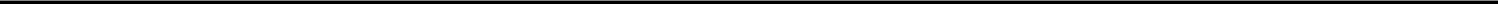 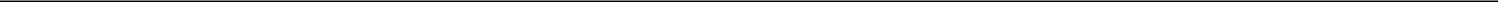 SECURITIES AND EXCHANGE COMMISSIONWashington, D.C. 20549FORM 8-KCURRENT REPORTPursuant to Section 13 or 15(d) ofthe Securities Exchange Act of 1934Date of Report (Date of earliest event reported) February 23, 2023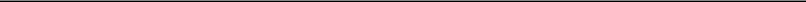 TACTILE SYSTEMS TECHNOLOGY, INC.(Exact name of registrant as specified in its charter)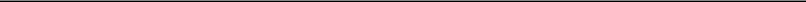 Check the appropriate box below if the Form 8-K filing is intended to simultaneously satisfy the filing obligation of the registrant under any of the following provisions:Written communications pursuant to Rule 425 under the Securities Act (17 CFR 230.425)Soliciting material pursuant to Rule 14a-12 under the Exchange Act (17 CFR 240.14a-12)Pre-commencement communications pursuant to Rule 14d-2(b) under the Exchange Act (17 CFR 240.14d-2(b))Pre-commencement communications pursuant to Rule 13e-4(c) under the Exchange Act (17 CFR 240.13e-4(c))Securities registered pursuant to Section 12(b) of the Act:Title of each classCommon Stock, Par Value $0.001 Per ShareTrading Symbol(s)TCMDName of each exchange on whichregisteredThe Nasdaq Stock MarketIndicate by check mark whether the registrant is an emerging growth company as defined in Rule 405 of the Securities Act of 1933 (§230.405 of this chapter) or Rule 12b-2 of the Securities Exchange Act of 1934 (§240.12b-2 of this chapter). ☐ Emerging growth companyIf an emerging growth company, indicate by check mark if the registrant has elected not to use the extended transition period for complying with any new or revised financial accounting standards provided pursuant to Section 13(a) of the Exchange Act. ☐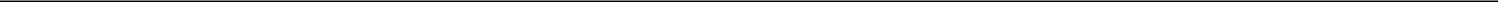 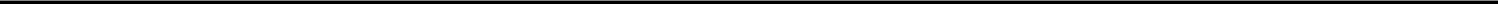 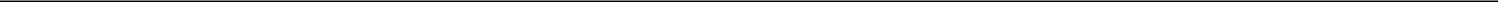 Item 1.01.	Entry into a Material Definitive Agreement.On February 23, 2023, Tactile Systems Technology, Inc. (the “Company”) entered into an underwriting agreement (the “Underwriting Agreement”) with William Blair & Company, L.L.C, as the underwriter (the “Underwriter”), relating to the public offering of 2,875,000 shares of the Company’s common stock, par value $0.001 per share (“Common Stock”), including 375,000 shares purchased by the Underwriter pursuant to an option to purchase additional shares, at a public offering price of $13.00 per share. The offering was made pursuant to the Company’s shelf registration statement on Form S-3 (File No. 333-269287) (the "Registration Statement”), which became effective on January 25, 2023, including the related prospectus, dated January 25, 2023, as supplemented by the prospectus supplement dated February 23, 2023. The Underwriting Agreement is attached hereto as Exhibit 1.1 and is incorporated herein by reference. The foregoing description of the material terms of the Underwriting Agreement does not purport to be complete and is qualified in its entirety by reference to the terms of the Underwriting Agreement.A copy of the legal opinion relating to the legality of the issuance and sale of Common Stock in the offering is attached hereto as Exhibit 5.1 and is incorporated by reference into the Registration Statement.Item 8.01.	Other Events.On February 23, 2023, the Company issued press releases announcing the commencement of the public offering and the pricing of the public offering.Copies of the press releases are attached hereto as Exhibits 99.1 and 99.2 and are incorporated herein by reference.SIGNATURESPursuant to the requirements of the Securities Exchange Act of 1934, the registrant has duly caused this report to be signed on its behalf by the undersigned hereunto duly authorized.Exhibit 1.1UNDERWRITING AGREEMENTTACTILE SYSTEMS TECHNOLOGY, INC.2,500,000 Shares of Common StockUnderwriting AgreementFebruary 23, 2023William Blair & Company, L.L.C.150 North Riverside PlazaChicago, Illinois 60606Ladies and Gentlemen:Tactile Systems Technology, Inc., a Delaware corporation (the “Company”), proposes to issue and sell to you, the underwriter listed in Schedule 1 hereto (the “Underwriter”), an aggregate of 2,500,000 shares of common stock, par value $0.001 per share (the “Common Stock”), of the Company (the “Underwritten Shares”) and, at the option of the Underwriter, up to an additional 375,000 shares of Common Stock of the Company (the “Option Shares”). The Underwritten Shares and the Option Shares are herein referred to as the “Shares”. The shares of Common Stock of the Company to be outstanding after giving effect to the sale of the Shares are referred to herein as the “Stock”.The Company hereby confirms its agreement with the Underwriter concerning the purchase and sale of the Shares, as follows:Registration Statement. The Company has prepared and filed with the Securities and Exchange Commission (the “Commission”) under the Securities Act of 1933, as amended, and the rules and regulations of the Commission thereunder (collectively, the “Securities Act”), a registration statement on Form S-3 (File No. 333-269287), including a prospectus, relating to the Shares. Such registration statement, as amended at the time it became effective, including the information, if any, deemed pursuant to Rule 430A, 430B or 430C under the Securities Act to be part of the registration statement at the time of its effectiveness (“Rule 430 Information”), is referred to herein as the “Registration Statement”; and as used herein, the term “Preliminary Prospectus” means the prospectus included in the Registration Statement at the time of its effectiveness that omits Rule 430 Information (the “Base Prospectus”) and the prospectus supplement dated February 23, 2023, thereto relating to the Shares, and the term “Prospectus” means the Base Prospectus and the prospectus supplement relating to the Shares in the form first used (or made available upon request of purchasers pursuant to Rule 173 under the Securities Act) in connection with confirmation of sales of the Shares. If the Company has filed an abbreviated registration statement pursuant toRule 462(b) under the Securities Act (the “Rule 462 Registration Statement”), then any reference herein to the term Registration Statement shall be deemed to include such Rule 462 Registration Statement. Any reference in this underwriting agreement (the “Agreement”) to the Registration Statement, any Preliminary Prospectus or the Prospectus shall be deemed to refer to and include the documents incorporated by reference therein pursuant to Item 12 of Form S-3 under the Securities Act, as of the effective date of the Registration Statement or the date of such Preliminary Prospectus or the Prospectus, as the case may be, and any reference to “amend”, “amendment” or “supplement” with respect to the Registration Statement, any Preliminary Prospectus or the Prospectus shall be deemed to refer to and include any documents filed after such date under the Securities Exchange Act of 1934, as amended, and the rules and regulations of the Commission thereunder (collectively, the “Exchange Act”) that are deemed to be incorporated by reference therein. Capitalized terms used but not defined herein shall have the meanings given to such terms in the Registration Statement and the Prospectus.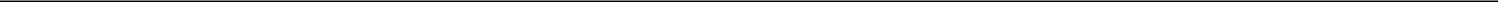 At or prior to the Applicable Time (as defined below), the Company had prepared the following information (collectively with the pricing information set forth on Annex A, the “Pricing Disclosure Package”): a Preliminary Prospectus dated February 23, 2023 and each “free-writing prospectus” (as defined pursuant to Rule 405 under the Securities Act) listed on Annex A hereto.“Applicable Time” means 7:05 p.m., New York City time, on February 23, 2023.Purchase of the Shares by the Underwriter.The Company agrees to issue and sell the Underwritten Shares to the Underwriter as provided in this Agreement, and the Underwriter, on the basis of the representations, warranties and agreements set forth herein and subject to the conditions set forth herein, agrees to purchase from the Company the respective number of Underwritten Shares set forth opposite the Underwriter’s name in Schedule 1 hereto at a price per share (the “Purchase Price”) of $12.22.In addition, the Company agrees to issue and sell the Option Shares to the Underwriter as provided in this Agreement, and the Underwriter, on the basis of the representations, warranties and agreements set forth herein and subject to the conditions set forth herein, shall have the option to purchase from the Company the Option Shares at the Purchase Price less an amount per share equal to any dividends or distributions declared by the Company and payable on the Underwritten Shares but not payable on the Option Shares.The Underwriter may exercise the option to purchase Option Shares at any time in whole, or from time to time in part, on or before the thirtieth day following the date of the Prospectus, by written notice from the Underwriter to the Company. Such notice shall set forth the aggregate number of Option Shares as to which the option is being exercised and the date and time when the Option Shares are to be delivered and paid for, which may be the same date and time as the Closing Date (as hereinafter defined) but shall not be earlier than the Closing Date nor later than the tenth full business day (as hereinafter defined) after the date of such notice (unless such time and date are postponed in accordance with the provisions of Section 10 hereof or unless otherwise agreed to in writing by the Underwriter and the Company). Any such notice shall be given at least two business days prior to the date and time of delivery specified therein.The Company understands that the Underwriter intends to make a public offering of the Shares as soon after the effectiveness of this Agreement as in the judgment of the Underwriter is advisable, and initially to offer the Shares on the terms set forth in the Prospectus. The Company acknowledges and agrees that the Underwriter may offer and sell Shares to or through any affiliate of the Underwriter.Payment for the Shares shall be made by wire transfer in immediately available funds to the account specified by the Company to the Underwriter in the case of the Underwritten Shares, at the offices of Latham & Watkins LLP at 10:00 A.M., New York City time, on February 28, 2023, or at such other time or place on the same or such other date, not later than the fifth business day thereafter, as the Underwriter and the Company may agree upon in writing or, in the case of the Option Shares, on the date and at the time and place specified by the Underwriter in the written notice of the Underwriter’s election to purchase such Option Shares. The time and date of such payment for the Underwritten Shares is referred to herein as the “Closing Date,” and the time and date for such payment for the Option Shares, if other than the Closing Date, is herein referred to as the “Additional Closing Date”.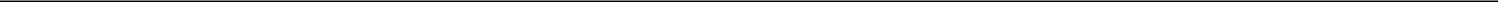 Payment for the Shares to be purchased on the Closing Date or the Additional Closing Date, as the case may be, shall be made against delivery to the Underwriter’s account of the Shares to be purchased on such date with any transfer taxes payable in connection with the sale of such Shares duly paid by the Company. Delivery of the Shares shall be made through the facilities of The Depository Trust Company unless the Underwriter shall otherwise instruct.The Company acknowledges and agrees that the Underwriter is acting solely in the capacity of an arm’s length contractual counterparty to the Company with respect to the offering of Shares contemplated hereby (including in connection with determining the terms of the offering) and not as a financial advisor or a fiduciary to, or an agent of, the Company or any other person. Additionally, the Underwriter is not advising the Company or any other person as to any legal, tax, investment, accounting or regulatory matters in any jurisdiction. The Company shall consult with its own advisors concerning such matters and shall be responsible for making its own independent investigation and appraisal of the transactions contemplated hereby, and the Underwriter shall have no responsibility or liability to the Company with respect thereto. Any review by the Underwriter of the Company, the transactions contemplated hereby or other matters relating to such transactions will be performed solely for the benefit of the Underwriter and shall not be on behalf of the Company.Representations and Warranties of the Company. The Company represents and warrants to the Underwriter that:Preliminary Prospectus. No order preventing or suspending the use of any Preliminary Prospectus has been issued by the Commission, and each Preliminary Prospectus included in the Pricing Disclosure Package, at the time of filing thereof, complied in all material respects with the Securities Act, and no Preliminary Prospectus, at the time of filing thereof, contained any untrue statement of a material fact or omitted to state a material fact necessary in order to make the statements therein, in the light of the circumstances under which they were made, not misleading; provided that the Company makes no representation and warranty with respect to any statements or omissions made in reliance upon and in conformity with information relating to the Underwriter furnished to the Company in writing by the Underwriter expressly for use in any Preliminary Prospectus, it being understood and agreed that the only such information furnished by the Underwriter consists of the information described as such in Section 7(b) hereof.Pricing Disclosure Package. The Pricing Disclosure Package as of the Applicable Time did not, and as of the Closing Date and as of the Additional Closing Date, as the case may be, will not, contain any untrue statement of a material fact or omit to state a material fact necessary in order to make the statements therein, in the light of the circumstances under which they were made, not misleading; provided that the Company makes no representation and warranty with respect to any statements or omissions made in reliance upon and in conformity with information relating to the Underwriter furnished to the Company in writing by the Underwriter expressly for use in such Pricing Disclosure Package, it being understood and agreed that the only such information furnished by the Underwriter consists of the information described as such in Section 7(b) hereof. No statement of material fact included in the Prospectus has been omitted from the Pricing Disclosure Package and no statement of material fact included in the Pricing Disclosure Package that is required to be included in the Prospectus has been omitted therefrom.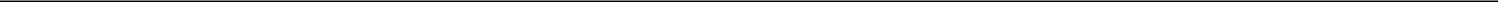 Issuer Free Writing Prospectus. Other than the Registration Statement, the Preliminary Prospectus and the Prospectus, the Company (including its agents and representatives, other than the Underwriter in its capacity as such) has not prepared, used, authorized, approved or referred to and will not prepare, use, authorize, approve or refer to any “written communication” (as defined in Rule 405 under the Securities Act) that constitutes an offer to sell or solicitation of an offer to buy the Shares (each such communication by the Company or its agents and representatives (other than a communication referred to in clause (i) below) an “Issuer Free Writing Prospectus”) other than (i) any document not constituting a prospectus pursuant to Section 2(a)(10)(a) of the Securities Act or Rule 134 under the Securities Act or (ii) the documents listed on Annex A hereto, each electronic road show and any other written communications approved in writing in advance by the Underwriter. Each such Issuer Free Writing Prospectus complied in all material respects with the Securities Act, has been or will be (within the time period specified in Rule 433) filed in accordance with the Securities Act (to the extent required thereby) and does not conflict with the information contained in the Registration Statement or the Pricing Disclosure Package, and, when taken together with the Preliminary Prospectus accompanying, or delivered prior to delivery of, such Issuer Free Writing Prospectus, did not, and as of the Closing Date and as of the Additional Closing Date, as the case may be, will not, contain any untrue statement of a material fact or omit to state a material fact necessary in order to make the statements therein, in the light of the circumstances under which they were made, not misleading; provided that the Company makes no representation and warranty with respect to any statements or omissions made in each such Issuer Free Writing Prospectus or Preliminary Prospectus in reliance upon and in conformity with information relating to the Underwriter furnished to the Company in writing by the Underwriter through expressly for use in such Issuer Free Writing Prospectus or Preliminary Prospectus, it being understood and agreed that the only such information furnished by the Underwriter consists of the information described as such in Section 7(b) hereof.Registration Statement and Prospectus. The Registration Statement has been filed with the Commission not earlier than three years prior to the date hereof; and no notice of objection of the Commission to the use of such registration statement or any post-effective amendment thereto pursuant to Rule 401(g)(2) under the Securities Act has been received by the Company. No order suspending the effectiveness of the Registration Statement has been issued by the Commission, and no proceeding for that purpose or pursuant to Section 8A of the Securities Act against the Company or related to the offering of the Shares has been initiated or, to the knowledge of the Company, threatened by the Commission; as of the effective date of the Registration Statement, the Registration Statement complied in all material respects with the Securities Act, and did not contain any untrue statement of a material fact or omit to state a material fact required to be stated therein or necessary in order to make the statements therein not misleading; and as of the date of the Prospectus and any amendment or supplement thereto and as of the Closing Date or Additional Closing Date, as the case may be, the Prospectus complied and will comply in all material respects with the Securities Act and will not contain any untrue statement of a material fact or omit to state a material fact necessary in order to make the statements therein, in the light of the circumstances under which they were made, not misleading; provided that the Company makes no representation and warranty with respect to any statements or omissions made in reliance upon and in conformity with information relating to the Underwriter furnished to the Company in writing by the Underwriter expressly for use in the Registration Statement and the Prospectus and any amendment or supplement thereto, it being understood and agreed that the only such information furnished by the Underwriter consists of the information described as such in Section 7(b) hereof.Incorporated Documents. The documents incorporated by reference in the Registration Statement, the Prospectus and the Pricing Disclosure Package, when they were filed with the Commission conformed in all material respects to the requirements of the Exchange Act, and none of such documents contained any untrue statement of a material fact or omitted to state a material fact necessary to make the statements therein, in the light of the circumstances under which they were made, not misleading; and any further documents so filed and incorporated by reference in the Registration Statement, the Prospectus or the Pricing Disclosure Package, when such documents are filed with the Commission, will conform in all material respects to the requirements of the Exchange Act and will not contain any untrue statement of a material fact or omit to state a material fact necessary to make the statements therein, in the light of the circumstances under which they were made, not misleading.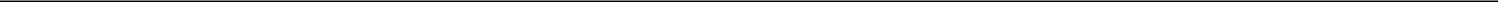 Financial Statements. The financial statements (including the related notes thereto) of the Company and its subsidiary included or incorporated by reference in the Registration Statement, the Pricing Disclosure Package and the Prospectus comply in all material respects with the applicable requirements of the Securities Act and the Exchange Act, as applicable, and present fairly the financial position of the Company and its subsidiary as of the dates indicated and the results of their operations and the changes in their cash flows for the periods specified; such financial statements have been prepared in conformity with generally accepted accounting principles in the United States applied on a consistent basis throughout the periods covered thereby, except as may be otherwise specified therein or to the extent unaudited interim financial statements exclude footnotes or may be condensed or summary statements, and any supporting schedules included or incorporated by reference in the Registration Statement present fairly the information required to be stated therein; and the other financial information included or incorporated by reference in the Registration Statement, the Pricing Disclosure Package and the Prospectus has been derived from the accounting records of the Company and its subsidiary and presents fairly the information shown thereby.No Material Adverse Change. Since the date of the most recent financial statements of the Company included or incorporated by reference in the Registration Statement, the Pricing Disclosure Package and the Prospectus, (i) there has not been any change in the capital stock (other than the issuance of shares of Common Stock upon the exercise of stock options and warrants, and the vesting of restricted stock units and the grant of options and awards under existing equity incentive plans as described in the Registration Statement, the Pricing Disclosure Package and the Prospectus), any debt of the Company or its subsidiary, or any dividend or distribution of any kind declared, set aside for payment, paid or made by the Company on any class of capital stock, or any material adverse change, or any development involving a prospective material adverse change, in or affecting the business, properties, management, financial position, stockholders’ equity, results of operations or prospects of the Company and its subsidiary taken as a whole; (ii) neither the Company nor its subsidiary has entered into any transaction or agreement (whether or not in the ordinary course of business) that is material to the Company and its subsidiary taken as a whole or incurred any liability or obligation, direct or contingent, that is material to the Company and its subsidiary taken as a whole; and (iii) neither the Company nor its subsidiary has sustained any loss or interference with its business that is material to the Company and its subsidiary taken as a whole and that is either from fire, explosion, flood or other calamity, whether or not covered by insurance, or from any labor disturbance or dispute or any action, order or decree of any court or arbitrator or governmental or regulatory authority, except, in each case, as otherwise disclosed in the Registration Statement, the Pricing Disclosure Package and the Prospectus.Organization and Good Standing. The Company and its subsidiary have been duly organized and are validly existing and in good standing under the laws of their respective jurisdictions of organization, are duly qualified to do business and are in good standing in each jurisdiction in which their respective ownership or lease of property or the conduct of their respective businesses requires such qualification, and have all power and authority necessary to own or hold their respective properties and to conduct the businesses in which they are engaged, except where the failure to be so qualified or in good standing or have such power or authority would not, individually or in the aggregate, reasonably be expected to have a material adverse effect on the business, properties, management, financial position, stockholders’ equity, results of operations or prospects of the Company and its subsidiary, taken as a whole or on the performance by the Company of its obligations under this Agreement (a “Material Adverse Effect”). The subsidiary listed in Schedule 2 to this Agreement is the only significant subsidiary of the Company within the meaning of Regulation S-X under the Exchange Act.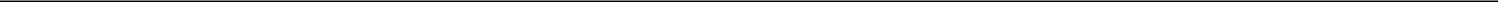 Capitalization. The Company has an authorized capitalization as set forth in the Registration Statement, the Pricing Disclosure Package and the Prospectus under the heading “Capitalization” and “Description of Capital Stock”; all the outstanding shares of capital stock of the Company have been duly and validly authorized and issued and are fully paid and non-assessable and are not subject to any pre-emptive or similar rights; except as described in or expressly contemplated by the Pricing Disclosure Package and the Prospectus, there are no outstanding rights (including, without limitation, pre-emptive rights), warrants or options to acquire, or instruments convertible into or exchangeable for, any shares of capital stock or other equity interest in the Company or its subsidiary, or any contract, commitment, agreement, understanding or arrangement of any kind relating to the issuance of any capital stock of the Company or its subsidiary, any such convertible or exchangeable securities or any such rights, warrants or options; the capital stock of the Company conforms in all material respects to the description thereof contained in the Registration Statement, the Pricing Disclosure Package and the Prospectus; and all the outstanding shares of capital stock or other equity interests of the Company’s subsidiary owned, directly or indirectly, by the Company have been duly and validly authorized and issued, are fully paid and non-assessable and are owned directly or indirectly by the Company, free and clear of any lien, charge, encumbrance, security interest, restriction on voting or transfer or any other claim of any third party.Stock Options. With respect to the stock options (the “Stock Options”) granted pursuant to the stock-based compensation plans of the Company and its subsidiary (the “Company Stock Plans”), (i) each Stock Option intended to qualify as an “incentive stock option” under Section 422 of the Code so qualifies, (ii) each grant of a Stock Option was duly authorized no later than the date on which the grant of such Stock Option was by its terms to be effective (the “Grant Date”) by all necessary corporate action, including, as applicable, approval by the board of directors of the Company (or a duly constituted and authorized committee thereof) and any required stockholder approval by the necessary number of votes or written consents, and the award agreement governing such grant (if any) was duly executed and delivered by each party thereto,each such grant was made in accordance with the terms of the Company Stock Plans, the Exchange Act and all other applicable laws and regulatory rules or requirements, including the rules of the Nasdaq Global Market (the “Nasdaq Market”) and any other exchange on which Company securities are traded, and (iv) each such grant was properly accounted for in accordance with GAAP in the financial statements (including the related notes) of the Company and disclosed in the Company's filings with the Commission in accordance with the Exchange Act and all other applicable laws in all material respects. The Company has not knowingly granted, and there is no and has been no policy or practice of the Company of granting, Stock Options prior to, or otherwise coordinating the grant of Stock Options with, the release or other public announcement of material information regarding the Company or its subsidiary or their results of operations or prospects.Due Authorization. The Company has all necessary and sufficient right, power and authority to execute and deliver this Agreement and to perform its obligations hereunder; and all action required to be taken for the due and proper authorization, execution and delivery by it of this Agreement and the consummation by it of the transactions contemplated hereby has been duly and validly taken.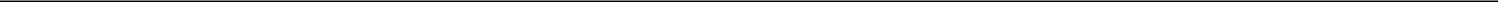 Underwriting Agreement. This Agreement has been duly authorized, executed and delivered by the Company.The Shares. The Shares to be issued and sold by the Company hereunder have been duly authorized and, when issued and delivered and paid for as provided herein, will be duly and validly issued, will be fully paid and nonassessable and will conform to the descriptions thereof in the Registration Statement, the Pricing Disclosure Package and the Prospectus; and the issuance of the Shares if not subject to any preemptive or similar rights.Descriptions of the Underwriting Agreement. This Agreement conforms in all material respects to the description thereof contained in the Registration Statement, the Pricing Disclosure Package and the Prospectus.No Violation or Default. Neither the Company nor its subsidiary is (i) in violation of its charter or by-laws or similar organizational documents; (ii) in default, and no event has occurred that, with notice or lapse of time or both, would constitute such a default, in the due performance or observance of any term, covenant or condition contained in any indenture, mortgage, deed of trust, loan agreement or other agreement or instrument to which the Company or its subsidiary is a party or by which the Company or its subsidiary is bound or to which any of the property or assets of the Company or its subsidiary is subject; or (iii) in violation of any applicable law or statute or any judgment, order,rule or regulation of any court or arbitrator or governmental or regulatory authority having jurisdiction over the Company or its subsidiary, except, in the case of clauses (ii) and (iii) above, for any such default or violation that would not, individually or in the aggregate, reasonably be expected to have a Material Adverse Effect.No Conflicts. The execution, delivery and performance by the Company of this Agreement, the issuance and sale of the Shares and the consummation of the transactions contemplated by this Agreement or the Pricing Disclosure Package and the Prospectus will notconflict with or result in a breach or violation of any of the terms or provisions of, or constitute a default under, or result in the creation or imposition of any lien, charge or encumbrance upon any property or assets of the Company or its subsidiary pursuant to, any indenture, mortgage, deed of trust, loan agreement or other agreement or instrument to which the Company or its subsidiary is a party or by which the Company or its subsidiary is bound or to which any of the property or assets of the Company or its subsidiary is subject, (ii) result in any violation of the provisions of the charter or by-laws or similar organizational documents of the Company or its subsidiary or (iii) result in the violation of any applicable law or statute or any judgment, order, rule or regulation of any court or arbitrator or governmental or regulatory authority having jurisdiction over the Company or its subsidiary, except, in the case of clauses (i) and (iii) above, for any such conflict, breach, violation or default that would not, individually or in the aggregate, have a Material Adverse Effect.No Consents Required. No consent, approval, authorization, order, license, registration or qualification of or with any court or arbitrator or governmental or regulatory authority is required for the execution, delivery and performance by the Company of this Agreement, the issuance and sale of the Shares and the consummation of the transactions contemplated by this Agreement, except for the registration of the Shares under the Securities Act and such consents, approvals, authorizations, orders and registrations or qualifications as may be required under applicable state securities laws in connection with the purchase and distribution of the Shares by the Underwriter. The Company meets the requirements for use of Form S-3 under the Securities Act specified in the Financial Industry Regulatory Authority, Inc. (“FINRA”) Rule 5110(h)(1)(C) and is an experienced issuer (as defined in FINRA Rule 5110(j)(6)).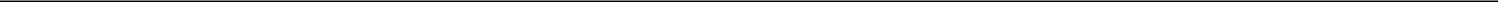 Legal Proceedings. Except as described in the Registration Statement, the Pricing Disclosure Package and the Prospectus, there are no legal, governmental or regulatory investigations, actions, suits or proceedings pending to which the Company or its subsidiary is or may reasonably be expected to be a party or to which any property of the Company or its subsidiary is or may be the subject that, individually or in the aggregate, if determined adversely to the Company or its subsidiary, would reasonably be expected to have a Material Adverse Effect; to the knowledge of the Company, no such investigations, actions, suits or proceedings are threatened or contemplated by any governmental or regulatory authority or threatened by others; and (i) there are no current or pending legal, governmental or regulatory actions, suits or proceedings that are required under the Securities Act to be described in the Registration Statement, the Pricing Disclosure Package or the Prospectus that are not so described in the Registration Statement, the Pricing Disclosure Package and the Prospectus and (ii) there are no statutes, regulations or contracts or other documents that are required under the Securities Act to be filed as exhibits to the Registration Statement or described in the Registration Statement, the Pricing Disclosure Package or the Prospectus that are not so filed as exhibits to the Registration Statement or described in the Registration Statement, the Pricing Disclosure Package and the Prospectus.Independent Accountants. Grant Thornton LLP, who has certified certain financial statements of the Company and its subsidiary, is an independent registered public accounting firm with respect to the Company and its subsidiary within the applicable rules and regulations adopted by the Commission and the Public Company Accounting Oversight Board (United States) and as required by the Securities Act.Title to Real and Personal Property. The Company and its subsidiary have good and marketable title in fee simple (in the case of real property) to, or have valid and marketable rights to lease or otherwise use, all items of real and personal property and assets that are material to the respective businesses of the Company and its subsidiary, in each case free and clear of all liens, encumbrances, claims and defects and imperfections of title except those that (i) do not materially interfere with the use made and proposed to be made of such property by the Company and its subsidiary or (ii) would not reasonably be expected, individually or in the aggregate, to have a Material Adverse Effect.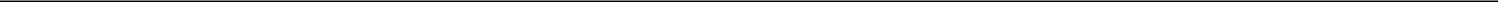 Title to Intellectual Property. Except to the extent as described in the Registration Statement, the Pricing Disclosure Package and the Prospectus, the Company or its subsidiary owns or has a license to use all Intellectual Property (as defined below) necessary for the conduct of the Company’s or its subsidiary’s business as now conducted or as described in the Registration Statement, the Pricing Disclosure Package and the Prospectus to be conducted, and there are no unreleased liens, security interests, or encumbrances which have been filed against any of such Intellectual Property owned by the Company or its subsidiary. To the Company’s knowledge, the Intellectual Property owned by or licensed to the Company or its subsidiary is valid, enforceable and subsisting. Furthermore, (i) to the knowledge of the Company, there is no infringement, misappropriation, dilution or violation by third parties of any such Intellectual Property; (ii) there are no third parties who have rights to any Intellectual Property purported to be owned by the Company or its subsidiary, except for customary reversionary rights of third-party licensors with respect to such Intellectual Property that are disclosed in the Registration Statement, the Pricing Disclosure Package and the Prospectus as licensed to the Company or its subsidiary, there is no pending or, to the knowledge of the Company, threatened, action, suit, proceeding or other claim challenging the Company’s or its subsidiary’s rights in or to any Intellectual Property owned by or licensed to the Company or its subsidiary, and the Company is unaware of any facts which would form a reasonable basis for any such claim; (iii) the Intellectual Property owned by the Company or its subsidiary, and to the knowledge of the Company, the Intellectual Property licensed to the Company or its subsidiary, has not been adjudged invalid or unenforceable, in whole or in part, and there is no pending or, to the knowledge of the Company, threatened action, suit, proceeding or other claim challenging the validity, enforceability, scope, registration, ownership or use of any such Intellectual Property, and the Company is not aware of any facts which would form a reasonable basis for any such claim; (iv) there is no pending or, to the knowledge of the Company, threatened action, suit, proceeding or other claim that the conduct of the business of the Company or its subsidiary in the manner described in the Registration Statement, the Pricing Disclosure Package and the Prospectus infringes, misappropriates, dilutes or otherwise violates any Intellectual Property or other proprietary rights of others, neither the Company nor its subsidiary has received any written notice of such claim and the Company is unaware of any other fact which would form a reasonable basis for any such claim; (v) the Company and its subsidiary have complied with the material terms of each agreement pursuant to which Intellectual Property has been licensed to the Company or its subsidiary, and all such agreements are in full force and effect and the Company is unaware of any fact which would form a reasonable basis for any termination of any such agreement or any Intellectual Property licensed thereunder; (vi) the product candidates described in the Registration Statement, the Pricing Disclosure Package and the Prospectus as under development by the Company or its subsidiary fall within the scope of the claims of one or more patents or applications relating to the product candidate or its intended use owned by, or exclusively licensed to, the Company or its subsidiary; (vii) the Company has taken reasonable measures to maintain and safeguard the Intellectual Property owned by the Company or its subsidiary, including, the execution of appropriate nondisclosure and confidentiality agreements; (viii) except as disclosed in the Registration Statement, the Pricing Disclosure Package or the Prospectus, each of the Company and its subsidiary is the sole owner of the Intellectual Property owned by it and has the valid and enforceable right to use such Intellectual Property without the obligation to obtain consent to sublicense and without a duty of accounting to co-owner, as applicable; (ix) except as disclosed in the Registration Statement, the Pricing Disclosure Package or the Prospectus, neither the Company nor its subsidiary is obligated to pay a material royalty, grant a license or option, or provide other material consideration to any third party in connection with the Intellectual Property owned by or licensed to the Company or its subsidiary; and (x) to the Company’s knowledge, no employee, consultant or independent contractor of the Company or its subsidiary is in or has ever been in violation of any term of any employment contract, patent disclosure agreement, invention assignment agreement, non-competition agreement, non-solicitation agreement, nondisclosure agreement or any restrictive covenant to or with a former employer or independent contractor where the basis of such violation relates to such employee’s employment or independent contractor’s engagement with the Company or its subsidiary or actions undertaken by the employee or independent contractor while employed or engaged with the Company or its subsidiary, except, in the case of clause (x), as would not reasonably be expected to have a Material Adverse Effect. Furthermore, (A) all patents and patent applications within Intellectual Property disclosed in the Registration Statement, the Pricing Disclosure Package and the Prospectus as being owned by the Company have, to the knowledge of the Company, been duly and properly filed and maintained; (B) to the knowledge of the Company, there are no material defects in any of such patents or patent applications; (C) to the knowledge of the Company, the parties prosecuting such applications have complied with their duty of candor and disclosure to the United States Patent and Trademark Office (the “USPTO”), and all such requirements in the relevant foreign patent authority having similar requirements as the case may be, in connection with such applications; and (D) the Company is not aware of any facts required to be disclosed to the USPTO or relevant foreign patent authority that were not disclosed to the USPTO or such relevant foreign patent authority and which would preclude the grant of a patent in connection with any such application or could form the basis of a finding of invalidity with respect to any patents that have issued with respect to such applications. “Intellectual Property” shall mean all patents, patent applications, trade and service marks, trade and service mark registrations, trade names, copyrights, licenses, inventions, trade secrets, domain names, technology, know-how and other intellectual property.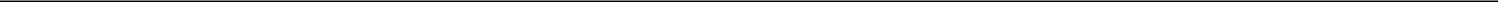 Trade Secrets. The Company and its subsidiary have taken reasonable and customary actions to protect their rights in and prevent the unauthorized use and disclosure of material trade secrets and confidential business information (including confidential source code, ideas, research and development information, know-how, formulas, compositions, technical data, designs, drawings, specifications, research records, records of inventions, test information, financial, marketing and business data, customer and supplier lists and information, pricing and cost information, business and marketing plans and proposals) owned by the Company and its subsidiary, including, the execution of appropriate nondisclosure and confidentiality agreements, and, to the knowledge of the Company, there has been no unauthorized use or disclosure, except, in each case, as would not reasonably be expected to have a Material Adverse Effect.IT Assets. The Company’s and its subsidiary’s information technology assets and equipment, computers, systems, networks, hardware, software, websites, applications, and databases (collectively, “IT Assets”) are adequate for, and operate and perform in all material respects as required in connection with the operation of the business of the Company as currently conducted, free and clear of all material bugs, errors, defects, Trojan horses, time bombs, malware and other corruptants. Except as would not, individually or in the aggregate, be expected to have a Material Adverse Effect, there has been no security breach or incident, unauthorized access or disclosure, or other compromise of or relating to the Company’s or its subsidiary’s IT Assets or data (including all personal, personally identifiable, sensitive, confidential or regulated data, and all data and information of their respective customers, employees, suppliers, vendors and any third party maintained, processed or stored by or on behalf of the Company and its subsidiary (collectively, “Data”)) used in connection with its business. The Company and its subsidiary have implemented commercially reasonable controls, policies, procedures, and technological safeguards (A) designed to maintain and protect the integrity, continuous operation, redundancy and security of their IT Assets and Data reasonably consistent with industry standards and practices, or as required by applicable regulatory standards and (B) for taking commercially reasonable steps to confirm, audit, verify, or otherwise ensure the security of any third party service providers. The Company and its subsidiary have implemented backup and disaster recovery technology consistent with industry standards and practices.Data Privacy and Security Laws. Except as would not reasonably be expected to have a Material Adverse Effect, the Company and its subsidiary are, and at all prior times were, in compliance with all applicable state and federal data privacy and security laws and all judgements, orders, rules and regulations of any court or arbitrator or governmental or regulatory authority, policies, applicable industry standards such as the Payment Card industry Data Security Standards, and contractual obligations relating (i) to the privacy and security of IT Assets and Data, including the collection, storage, transfer, processing and/or use of Data, and (ii) to the protection of such IT Assets and Data from unauthorized use, access, misappropriation or modification (collectively, the “Data Protection Requirements”). To ensure compliance with the Data Protection Requirements, the Company and its subsidiary have in place, comply with, and take appropriate steps reasonably designed to ensure compliance in all material respects with their policies and procedures relating to data privacy and security and the collection, storage, use, disclosure, handling, and analysis of Data (the “Policies”). The Company and its subsidiary have at all times made all disclosures to users or customers required by applicable Data Protection Requirements, and none of such disclosures made or contained in any Policy have, to the knowledge of the Company, been inaccurate or in violation of any applicable laws and regulatory rules or requirements in any material respect. The Company further certifies that neither it nor its subsidiary: (A) has received notice of any actual or potential liability under or relating to, or actual or potential violation of, any of the Data Protection Requirements, and has no knowledge of any unauthorized use or disclosure of Data or any event or condition that would reasonably be expected to result in any such notice; (B) is currently conducting or paying for, in whole or in part, any investigation, remediation, or other corrective action pursuant to any Data Protection Requirement; or (C) is a party to any order, decree, or agreement that imposes any obligation or liability under any Data Protection Requirement. The execution, delivery and performance of this Agreement or any other agreement referred to in this Agreement will not result in a material breach of any Data Protection Requirements.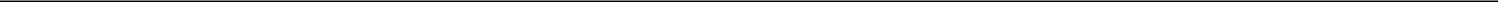 No Complaints. There is no complaint to or audit, proceeding, investigation (formal or informal) or claim currently pending against the Company or its subsidiary or, to the knowledge of the Company, any of its customers (specific to the customer’s use of the products or services of the Company) by the Federal Trade Commission, the U.S. Department of Health and Human Services and any office contained therein, or any similar authority in any jurisdiction other than the Unites States or any other governmental entity, or by any person in respect of the collection, use or disclosure of Data by the Company or its subsidiary, and, to the knowledge of the Company, no such complaint, audit, proceeding, investigation or claim is threatened.Compliance with Health Care Laws. The Company and its subsidiary are, and at all times have been, in compliance with all applicable Health Care Laws in all material respects. For purposes of this Agreement, “Health Care Laws” means: (i) the Federal Food, Drug, and Cosmetic Act (21 U.S.C. § 301 et seq.), the Public Health Service Act (42 U.S.C. § 201 et seq.), and the regulations promulgated thereunder;all federal, state, local and foreign health care laws, including, without limitation, the federal Anti-Kickback Statute (42 U.S.C. Section 1320a-7b(b)), the Stark Law (42 U.S.C. Section 1395nn), the Civil Monetary Penalties Law (42 U.S.C. § 1320a-7a), the federal civil False Claims Act (31 U.S.C. Section 3729 et seq.), the federal criminal False Claims Law (42 U.S.C. Section 1320a-7b(a)), the U.S. Physician Payments Sunshine Act (42 U.S.C. Section 1320a-7h), all criminal laws relating to healthcare fraud and abuse, including but not limited to 18 U.S.C. Sections 286, 287, 1035, 1347, 1349 and the health care fraud criminal provisions under HIPAA (42 U.S.C. Section 1320d et seq.), the exclusion laws (42 U.S.C.§ 1320a-7), Medicare (Title XVIII of the Social Security Act), Medicaid (Title XIX of the Social Security Act) and any other law or regulation government healthcare program, each as amended, the regulations promulgated pursuant to such laws; (iii) HIPAA, as amended by the Health Information Technology for Economic and Clinical Health Act (42 U.S.C. Section 17921 et seq.); (iv) the 21st Century Cures Act (Pub. L. 114-255) and the regulations promulgated thereunder; (v) licensure, quality, safety and accreditation requirements under applicable state, local or foreign laws or regulatory bodies; and (vi) any other local, state, federal, national, supranational and foreign laws, regulations, government memoranda, opinion letters or other issuances, which impose legal requirements on the manufacturing, development, testing, labeling, marketing or distribution of medical device and durable medical equipment products, recordkeeping, quality, safety, privacy, security, licensure, accreditation or any other aspect of producing medical device and durable medical equipment products. None of the Company, its subsidiary, or any of their respective officers, directors, employees or, to the Company’s knowledge, agents have engaged in activities which are, as applicable, cause for material liability under a Health Care Law. Neither the Company nor its subsidiary has received written notice of any claim, action, suit, proceeding, hearing, enforcement, investigation, arbitration or other action from any court or arbitrator or governmental or regulatory authority or third party alleging that any product, operation or activity is in violation of any Health Care Laws nor, to the Company’s knowledge, is any such claim, action, suit, proceeding, hearing, enforcement, investigation, arbitration or other action threatened. The Company and its subsidiary have filed, maintained or submitted all material reports, documents, forms, notices, applications, records, claims, submissions and supplements or amendments as required by any Health Care Laws, and all such reports, documents, forms, notices, applications, records, claims, submissions and supplements or amendments were complete and accurate on the date filed in all material respects (or were corrected or supplemented by a subsequent submission). Neither the Company nor its subsidiary is a party to any corporate integrity agreements, deferred or non-prosecution agreements, monitoring agreements, consent decrees, settlement orders, or similar agreements with or imposed by any governmental or regulatory authority. Additionally, none of the Company, its subsidiary or any of their respective employees, officers, directors, or, to the Company’s knowledge, agents has been excluded, suspended or debarred from participation in any U.S. federal health care program or human clinical research or, to the knowledge of the Company, is subject to a governmental inquiry, investigation, proceeding, or other similar action that would reasonably be expected to result in debarment, suspension, or exclusion.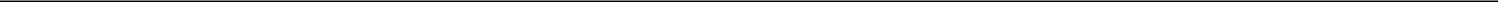 Billing Compliance. Except as would not reasonably be expected to have a Material Adverse Effect, the Company and its subsidiary meet all applicable Health Care Program requirements and conditions of participation and are a party to valid participation or other agreements required for payment by such Health Care Programs. Except as would not reasonably be expected to have a Material Adverse Effect, all billing, claims, reporting and documentation practices of the Company and its subsidiary are in compliance and have been in compliance with all Health Care Laws and legally enforceable Health Care Program requirements. Except as would not reasonably be expected to have a Material Adverse Effect, or except as has been cured by the Company, during the last three years, neither the Company nor its subsidiary has billed, received or retained any payment or reimbursement in violation of applicable Health Care Laws or legally enforceable Health Care Program requirements. Except as disclosed in the Registration Statement, the Pricing Disclosure Package and the Prospectus (including unpaid amounts set forth in accounts receivable), there are no pending recoupments, appeals, or challenges in excess of $500,000 with respect to any billings or claims submissions. No audit, investigation, validation review or program integrity review related to the Company or its subsidiary has been conducted by any Health Care Program or governmental authority within the past three years that would, individually or in the aggregate, reasonably be expected to have a Material Adverse Effect. For purposes of this Agreement, “Health Care Program” means any health care insurance and other similar programs under which the Company or its subsidiary are directly or indirectly receiving payments, including any federal or state healthcare program, Medicare, Medicaid, the Tricare program, the Veterans Health Administration, private or commercial insurance programs, third-party administrators, preferred provider organizations, managed care organizations, health maintenance organizations, health plans, self-insured health plans, or any fiscal intermediary or contractor of any of the foregoing.No Enforcement Actions. The Company has not had any product or manufacturing site (whether Company-owned or that of a third-party manufacturer) subject to a governmental authority (including United States Food and Drug Administration (the “FDA”)) shutdown or import or export prohibition, nor received any FDA Form 483 or other governmental authority and/or accreditation authority notice of inspectional observations or deficiencies, “warning letters,” “untitled letters,” requests to make changes to the Company products, processes or operations, or similar correspondence or notice from the FDA or other governmental authority alleging or asserting material noncompliance with any applicable Health Care Laws. The Company has received no written notice that either the FDA or any other governmental authority is considering such action.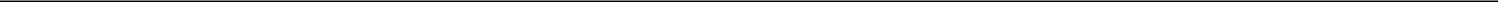 No Undisclosed Relationships. No relationship, direct or indirect, exists between or among the Company or its subsidiary, on the one hand, and the directors, officers, stockholders, customers or suppliers of the Company or its subsidiary, on the other, that is required by the Securities Act to be described in the Registration Statement and the Prospectus and that is not so described in such documents and in the Pricing Disclosure Package.Investment Company Act. The Company is not and, after giving effect to the offering and sale of the Shares and the application of the proceeds thereof as described in the Registration Statement, the Pricing Disclosure Package and the Prospectus, will not be required to register as an “investment company” or an entity “controlled” by an “investment company” within the meaning of the Investment Company Act of 1940, as amended, and the rules and regulations of the Commission thereunder (collectively, the “Investment Company Act”).Taxes. Subject to any permitted extensions, the Company and its subsidiary have paid all federal, state, local and foreign taxes and filed all tax returns required to be paid or filed through the date hereof; and except as otherwise disclosed in the Registration Statement, the Pricing Disclosure Package and the Prospectus, there is no tax deficiency that has been, or would reasonably be expected to be, asserted against the Company or its subsidiary or any of their respective properties or assets, in each case except as would not, individually or in the aggregate, reasonably be expected to have a Material Adverse Effect.Licenses and Permits. The Company and its subsidiary possess all licenses, certificates, clearances, approvals, exemptions, registrations, permits, enrollments, supplier numbers, accreditations and other authorizations (“Permits”) issued by, and have made all declarations and filings with, the appropriate federal, state, local or foreign governmental or regulatory authorities that are necessary for the ownership or lease of their respective properties or the conduct of their respective businesses as described in the Registration Statement, the Pricing Disclosure Package and the Prospectus, except where the failure to possess or make the same would not, individually or in the aggregate, reasonably be expected to have a Material Adverse Effect; and except as described in the Registration Statement, the Pricing Disclosure Package and the Prospectus, neither the Company nor its subsidiary has received written, or to the knowledge of the Company, other notice of any revocation or modification of any such Permit or notice that any such Permit will not be renewed in the ordinary course. To the Company’s knowledge, no party granting any such Permits has taken any action to limit, suspend or revoke the same in any material respect. The Company and its subsidiary have filed, obtained, maintained or submitted all reports, documents, forms, notices, applications, records, claims, submissions and supplements or amendments as required and that all such reports, documents, forms, notices, applications, records, claims, submissions and supplements or amendments were materially complete and correct on the date filed (or were corrected or supplemented by a subsequent submission) as required for maintenance of their Permits that are necessary for the conduct of their respective businesses, in each case, except as would not, individually or in the aggregate, reasonably be expected to have a Material Adverse Effect.No Labor Disputes. No labor disturbance by or dispute with employees of the Company or its subsidiary exists or, to the knowledge of the Company, is contemplated or threatened, and the Company is not aware of any existing or imminent labor disturbance by, or dispute with, the employees of any of its or its subsidiary’s principal suppliers, contractors or customers, except as would not reasonably be expected to have a Material Adverse Effect.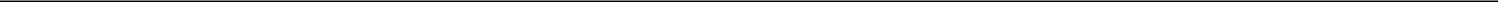 Clinical Trials. The studies, tests and preclinical and clinical trials conducted by or on behalf of, or sponsored by, the Company or its subsidiary, or in which the Company or its subsidiary have participated were and, if still pending, are being conducted in all material respects in accordance with all applicable statutes, rules and regulations, including 21 C.F.R. Parts 50, 54, 56, 58, and 812 and any other Health Care Laws; the Company has no knowledge of any studies, tests or trials not described in the Registration Statement, the Pricing Disclosure Package and the Prospectus, the results of which reasonably call into question in any material respect the results of the studies, tests and trials described in the Registration Statement, the Pricing Disclosure Package and the Prospectus; and the Company has not received any written notices or correspondence from the FDA or any other foreign, federal, state or local governmental body exercising comparable authority or any Institutional Review Board or comparable authority requiring or threatening the premature termination or suspension of any studies, tests or preclinical or clinical trials conducted by or on behalf of, or sponsored by, the Company or its subsidiary or in which the Company or its subsidiary has participated, and, to the Company’s knowledge, there are no reasonable grounds for the same.Manufacturing Compliance. The manufacture of the Company’s and its subsidiary’s products by or, to the knowledge of the Company, on behalf of the Company or its subsidiary is being and has been conducted in compliance in all material respects with all applicable Health Care Laws, including, without limitation, the FDA’s current good manufacturing practice regulations at 21 C.F.R. Part 820, and, to the extent applicable, the respective counterparts thereof promulgated by governmental authorities in countries outside the United States.No Safety Notices. (i) Except as disclosed in the Registration Statement, the Pricing Disclosure Package and the Prospectus, there have been no recalls, field notifications, field corrections, market withdrawals or replacements, warnings, “dear doctor” letters, investigator notices, safety alerts or other notice of action relating to an alleged lack of safety, efficacy, or regulatory compliance of the Company’s or its subsidiary’s products (“Safety Notices”) during the last three years, except as would not, individually or in the aggregate, reasonably be expected to have a Material Adverse Effect; and (ii) to the Company’s knowledge, there are no facts that would be reasonably likely to result in (x) a Safety Notice with respect to the Company’s or its subsidiary’s products or services, (y) a material change in labeling of any the Company’s or its subsidiary’s products or services, or (z) a termination or suspension of marketing or testing of any the Company’s or its subsidiary’s products or services.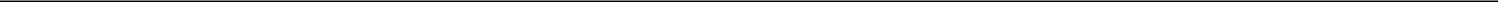 Compliance with and Liability under Environmental Laws. (i) The Company and its subsidiary (a) are, and at all times during the last five years have been, in compliance in all material respects with any and all applicable federal, state, local and foreign laws, rules, regulations, requirements, decisions, judgments, decrees, orders and the common law relating to pollution or the protection of the environment, natural resources or human health or safety in respect of Hazardous Materials (defined below), including those relating to the generation, storage, treatment, use, handling, transportation, Release (as defined below) or threat of Release of Hazardous Materials (collectively, “Environmental Laws”), (b) have received and are in compliance with all permits, licenses, certificates or other authorizations or approvals required of them under applicable Environmental Laws to conduct their respective businesses, (c) have not received any written or, to the knowledge of the Company, other notice of any actual or potential liability under or relating to, or actual or potential violation of, any Environmental Laws, including for the investigation or remediation of any Release or threat of Release of Hazardous Materials, (d) are not conducting or paying for, in whole or in part, any investigation, remediation or other corrective action pursuant to any Environmental Law at any location, and (e) are not a party to any order, decree or agreement that imposes any obligation or liability under any Environmental Law, and (ii) there are no costs or liabilities associated with Environmental Laws of or relating to the Company or its subsidiary, except in the case of each of (i) and (ii) above, for any such matter, as would not, individually or in the aggregate, reasonably be expected to have a Material Adverse Effect; and (iii) except as described in the Registration Statement, the Pricing Disclosure Package and the Prospectus, (a) there are no proceedings that are pending, or that are known to be contemplated, against the Company or its subsidiary under any Environmental Laws in which a governmental entity is also a party, other than such proceedings regarding which it is reasonably believed no monetary sanctions of $100,000 or more will be imposed, (b) the Company and its subsidiary are not aware of any facts or issues regarding compliance with Environmental Laws, or liabilities or other obligations under Environmental Laws, including the Release or threat of Release of Hazardous Materials, that would reasonably be expected to have a material effect on the capital expenditures, earnings or competitive position of the Company and its subsidiary, and (c) none of the Company and its subsidiary anticipates material capital expenditures relating to any Environmental Laws. “Hazardous Materials” means any material, chemical, substance, waste, pollutant, contaminant, or constituent thereof, including petroleum (including crude oil or any fraction thereof) and petroleum products and asbestos and asbestos containing materials, which are regulated or for which liability is imposed under any Environmental Law. “Release” means any spilling, leaking, seepage, pumping, pouring, emitting, emptying, discharging, injecting, escaping, leaching, dumping, disposing, depositing, dispersing in, into or through the environment.Hazardous Materials. There has been no storage, generation, transportation, use, handling, treatment, or Release of Hazardous Materials by or caused by the Company or its subsidiary (or, to the knowledge of the Company and its subsidiary, any other entity (including any predecessor) for whose acts or omissions the Company or its subsidiary is or would reasonably be expected to be liable) at, on, under or from any property or facility now or previously owned, operated or leased by the Company or its subsidiary, or at, on, under or from any other property or facility, in violation of any Environmental Laws or in a manner or amount or to a location that would reasonably be expected to result in any liability under any Environmental Law on the part of the Company or its subsidiary, except for any violation or liability which would not, individually or in the aggregate, reasonably be expected to have a Material Adverse Effect.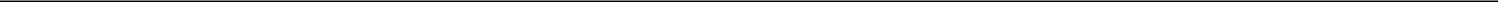 Compliance with ERISA. (i) Each employee benefit plan, within the meaning of Section 3(3) of the Employee Retirement Income Security Act of 1974, as amended (“ERISA”), for which the Company or any member of its “Controlled Group” (defined as any organization which is a member of a controlled group of corporations within the meaning of Section 414 of the Internal Revenue Code of 1986, as amended (the “Code”)) would have any liability (each, a “Plan”) has been maintained in all material respects in compliance with its terms and the requirements of any applicable statutes, orders, rules and regulations, including but not limited to ERISA and the Code, except for noncompliance that would not reasonably be expected to result in material liability to the Company or its subsidiary; (ii) no prohibited transaction, within the meaning of Section 406 of ERISA or Section 4975 of the Code, has occurred with respect to any Plan excluding transactions effected pursuant to a statutory or administrative exemption that would reasonably be expected to have a Material liability to the Company or its subsidiary; (iii) for each Plan that is subject to the funding rules of Section 412 of the Code or Section 302 of ERISA, the minimum funding standard of Section 412 of the Code or Section 302 of ERISA, as applicable, has been satisfied (without taking into account any waiver thereof or extension of any amortization period) and is reasonably expected to be satisfied in the future (without taking into account any waiver thereof or extension of any amortization period); (iv) the fair market value of the assets of each Plan exceeds the present value of all benefits accrued under such Plan (determined based on those assumptions used to fund such Plan); (v) no “reportable event” (within the meaning of Section 4043(c) of ERISA) has occurred or is reasonably expected to occur that either has resulted, or would reasonably be expected to result, in material liability to the Company or its subsidiary; (vi) neither the Company nor any member of the Controlled Group has incurred, nor reasonably expects to incur, any liability under Title IV of ERISA (other than contributions to the Plan or premiums to the PBGC, in the ordinary course and without default) in respect of a Plan (including a “multiemployer plan”, within the meaning of Section 4001(a)(3) of ERISA); and (vii) to the Company’s knowledge, there is no pending audit or investigation by the Internal Revenue Service, the U.S. Department of Labor, the Pension Benefit Guaranty Corporation or any other governmental agency or any foreign regulatory agency with respect to any Plan that would reasonably be expected to result in material liability to the Company or its subsidiary. None of the following events has occurred or is reasonably likely to occur: (x) a material increase in the aggregate amount of contributions required to be made to all Plans by the Company or its subsidiary in the current fiscal year of the Company and its subsidiary compared to the amount of such contributions made in the Company and its subsidiary’s most recently completed fiscal year; ora material increase in the Company and its subsidiary’s “accumulated post-retirement benefit obligations” (within the meaning of Statement of Financial Accounting Standards 106) compared to the amount of such obligations in the Company and its subsidiary’s most recently completed fiscal year.Disclosure Controls. The Company and its subsidiary maintain an effective system of “disclosure controls and procedures” (as defined in Rule 13a-15(e) of the Exchange Act) that complies with the requirements of the Exchange Act and that has been designed to ensure that information required to be disclosed by the Company in reports that it files or submits under the Exchange Act is recorded, processed, summarized and reported within the time periods specified in the Commission’s rules and forms, including controls and procedures designed to ensure that such information is accumulated and communicated to the Company’s management as appropriate to allow timely decisions regarding required disclosure. The Company and its subsidiary have carried out evaluations of the effectiveness of their disclosure controls and procedures as required by Rule 13a-15 of the Exchange Act.Accounting Controls. The Company and its subsidiary maintain systems of “internal control over financial reporting” (as defined in Rule 13a-15(f) of the Exchange Act) that comply with the requirements of the Exchange Act and have been designed by, or under the supervision of, their respective principal executive and principal financial officers, or persons performing similar functions, to provide reasonable assurance regarding the reliability of financial reporting and the preparation of financial statements for external purposes in accordance with generally accepted accounting principles, including, but not limited to, internal accounting controls sufficient to provide reasonable assurance thattransactions are executed in accordance with management’s general or specific authorizations; (ii) transactions are recorded as necessary to permit preparation of financial statements in conformity with generally accepted accounting principles and to maintain asset accountability;access to assets is permitted only in accordance with management’s general or specific authorization; (iv) the recorded accountability for assets is compared with the existing assets at reasonable intervals and appropriate action is taken with respect to any differences and (v) interactive data in eXtensible Business Reporting Language included or incorporated by reference in the Registration Statement fairly presents the information called for in all material respects and is prepared in accordance with the Commission’s rules and guidelines applicable thereto. Except as disclosed in the Registration Statement, the Pricing Disclosure Package and the Prospectus, there are no material weaknesses in the Company’s internal controls. The Company’s auditors and the Audit Committee of the Board of Directors of the Company have been advised of: (i) all significant deficiencies and material weaknesses in the design or operation of internal controls over financial reporting which have adversely affected or are reasonably likely to adversely affect the Company’s ability to record, process, summarize and report financial information; andany fraud, whether or not material, that involves management or other employees who have a significant role in the Company’s internal controls over financial reporting.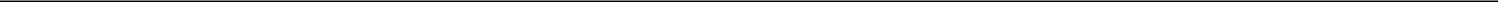 eXtensible Business Reporting Language. The interactive data in eXtensible Business Reporting Language included or incorporated by reference in the Registration Statement fairly presents the information called for in all material respects and has been prepared in accordance with the Commission’s rules and guidelines applicable thereto.Insurance. The Company and its subsidiary have insurance covering their respective properties, operations, personnel and businesses, including business interruption insurance, which insurance is in amounts and insures against such losses and risks which the Company reasonably believes are adequate to protect the Company and its subsidiary and their respective businesses; and neither the Company nor its subsidiary has (i) received notice from any insurer or agent of such insurer that capital improvements or other expenditures are required or necessary to be made in order to continue such insurance or (ii) any reason to believe that it will not be able to renew its existing insurance coverage as and when such coverage expires or to obtain similar coverage at reasonable cost from similar insurers as may be necessary to continue its business in all material respects.No Unlawful Payments. Neither the Company nor its subsidiary nor any director, officer or employee of the Company or its subsidiary nor, to the knowledge of the Company, any agent, affiliate or other person while acting for or on behalf of the Company its subsidiary has (i) used any corporate funds for any unlawful contribution, gift, entertainment or other unlawful expense relating to political activity; (ii) made or taken an act in furtherance of an offer, promise or authorization of any direct or indirect unlawful payment or benefit to any foreign or domestic government official or employee, including of any government-owned or controlled entity or of a public international organization, or any person acting in an official capacity for or on behalf of any of the foregoing, or any political party or party official or candidate for political office;violated or is in violation of any provision of the Foreign Corrupt Practices Act of 1977, as amended, or any applicable law or regulation implementing the OECD Convention on Combating Bribery of Foreign Public Officials in International Business Transactions, or committed an offence under the Bribery Act 2010 of the United Kingdom or any other applicable anti-bribery or anti-corruption law; or (iv) made, offered, agreed, requested or taken an act in furtherance of any unlawful bribe or other unlawful benefit, including, without limitation, any rebate, payoff, influence payment, kickback or other unlawful or improper payment or benefit. The Company and its subsidiary have instituted, maintain and enforce policies and procedures designed to promote and ensure compliance with all applicable anti-bribery and anti-corruption laws.Compliance with Anti-Money Laundering Laws. The operations of the Company and its subsidiary are and have been conducted at all times in compliance with applicable financial recordkeeping and reporting requirements, including those of the Currency and Foreign Transactions Reporting Act of 1970, as amended, the applicable money laundering statutes of all jurisdictions where the Company or its subsidiary conducts business, the rules and regulations thereunder and any related or similar rules, regulations or guidelines issued, administered or enforced by any governmental agency (collectively, the “Anti-Money Laundering Laws”) and no action, suit or proceeding by or before any court or governmental agency, authority or body or any arbitrator involving the Company or its subsidiary with respect to the Anti-Money Laundering Laws is pending or, to the knowledge of the Company, threatened.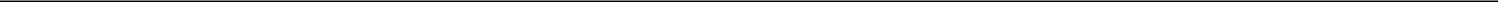 No Conflicts with Sanctions Laws. Neither the Company nor its subsidiary, directors, officers, or employees, nor, to the knowledge of the Company, any agent, affiliate or other person authorized to act on behalf of the Company or its subsidiary is currently the subject or the target of any sanctions administered or enforced by the U.S. government, (including, without limitation, the Office of Foreign Assets Control of the U.S. Department of the Treasury or the U.S. Department of State and including, without limitation, the designation as a “specially designated national” or “blocked person”), the United Nations Security Council, the European Union, Her Majesty’s Treasury or other relevant sanctions authority (collectively, “Sanctions”), nor is the Company, its subsidiary located, organized or resident in a country or territory that is the subject or target of Sanctions, including, without limitation, Cuba, Iran, North Korea, Syria, the Crimean region of Ukraine, the so-called Donetsk People’s Republic and the so-called Luhansk People’s Republic (each, a “Sanctioned Country”); and the Company will not directly or indirectly use the proceeds of the offering of the Shares hereunder, or lend, contribute or otherwise make available such proceeds to its subsidiary, joint venture partner or other person or entity (i) to fund or facilitate any activities of or business with any person that, at the time of such funding or facilitation, is the subject or target of Sanctions, (ii) to fund or facilitate any activities of or business in any Sanctioned Country or (iii) in any other manner that will result in a violation by any person (including any person participating in the transaction, whether as underwriter, advisor, investor or otherwise) of Sanctions. For the past five years, the Company and its subsidiary have not knowingly engaged in and are not now knowingly engaged in any dealings or transactions with any person that at the time of the dealing or transaction is or was the subject or the target of Sanctions or with any Sanctioned Country.No Restrictions on Subsidiaries. The Company’s subsidiary is not currently prohibited, directly or indirectly, under any agreement or other instrument to which it is a party or is subject, from paying any dividends to the Company, from making any other distribution on such subsidiary’s capital stock, from repaying to the Company any loans or advances to such subsidiary from the Company or from transferring any of such subsidiary’s properties or assets to the Company.No Broker’s Fees. Neither the Company nor its subsidiary is a party to any contract, agreement or understanding with any person (other than this Agreement) that would give rise to a valid claim against the Company or its subsidiary or the Underwriter for a brokerage commission, finder’s fee or like payment in connection with the offering and sale of the Shares.No Registration Rights. No person has the right to require the Company or its subsidiary to register any securities for sale under the Securities Act by reason of the filing of the Registration Statement with the Commission or the issuance and sale of the Shares.No Stabilization. The Company has not taken, directly or indirectly, any action designed to or that would reasonably be expected to cause or result in any stabilization or manipulation of the price of the Shares.Margin Rules. The application of the proceeds received by the Company from the issuance, sale and delivery of the Shares as described in the Registration Statement, the Pricing Disclosure Package and the Prospectus will not violate Regulation T, U or X of the Board of Governors of the Federal Reserve System or any other regulation of such Board of Governors.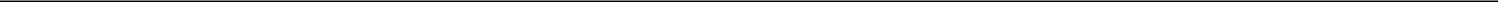 Forward-Looking Statements. No forward-looking statement (within the meaning of Section 27A of the Securities Act and Section 21E of the Exchange Act) contained in the Registration Statement, the Pricing Disclosure Package or the Prospectus has been made or reaffirmed without a reasonable basis or has been disclosed other than in good faith.Statistical and Market Data. Nothing has come to the attention of the Company that has caused the Company to believe that the statistical and market-related data included or incorporated by reference in the Registration Statement, the Pricing Disclosure Package and the Prospectus is not based on or derived from sources that are reliable and accurate in all material respects.Sarbanes-Oxley Act. There is and has been no failure on the part of the Company or any of the Company’s directors or officers, in their capacities as such, to comply with any provision of the Sarbanes-Oxley Act of 2002, as amended and the rules and regulations promulgated in connection therewith, including Section 402 related to loans and Sections 302 and 906 related to certifications.Status under the Securities Act. At the time of filing the Registration Statement and any post-effective amendment thereto, at the earliest time thereafter that the Company or any offering participant made a bona fide offer (within the meaning of Rule 164(h)(2) under the Securities Act) of the Shares and at the date hereof, the Company was not and is not an “ineligible issuer,” as defined in Rule 405 under the Securities Act. The Company has paid the registration fee for this offering pursuant to Rule 456(b)(1) under the Securities Act or will pay such fee within the time period required by such rule (without giving effect to the proviso therein) and in any event prior to the Closing Date.No Ratings. There are (and prior to the Closing Date, will be) no debt securities or preferred stock issued or guaranteed by the Company or its subsidiary that are rated by a “nationally recognized statistical rating organization”, as such term is defined in Section 3(a)(62) of the Exchange Act.Further Agreements of the Company. The Company covenants and agrees with the Underwriter that:Required Filings. The Company will file the final Prospectus with the Commission within the time periods specified byRule 424(b) and Rule 430A, 430B or 430C under the Securities Act, will file any Issuer Free Writing Prospectus to the extent required by Rule 433 under the Securities Act; will file promptly all reports and any definitive proxy or information statements required to be filed by the Company with the Commission pursuant to Section 13(a), 13(c), 14 or 15(d) of the Exchange Act subsequent to the date of the Prospectus and for so long as the delivery of a prospectus is required in connection with the offering or sale of the Shares; and will furnish copies of the Prospectus and each Issuer Free Writing Prospectus (to the extent not previously delivered) to the Underwriter in New York City prior to 10:00 A.M., New York City time, on the business day next succeeding the date of this Agreement in such quantities as the Underwriter may reasonably request. The Company will pay the registration fee for this offering within the time period required by Rule 456(b)(1) under the Securities Act (without giving effect to the proviso therein) and in any event prior to the Closing Date.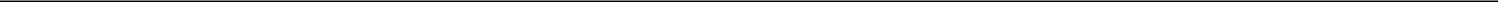 Delivery of Copies. Upon the reasonable request of the Underwriter, the Company will deliver, without charge, (i) to the Underwriter, two signed copies of the Registration Statement as originally filed and each amendment thereto, in each case including all exhibits and consents filed therewith and documents incorporated by reference therein; and (ii) to the Underwriter (A) a conformed copy of the Registration Statement as originally filed and each amendment thereto (without exhibits) and (B) during the Prospectus Delivery Period (as defined below), as many copies of the Prospectus (including all amendments and supplements thereto and documents incorporated by reference therein and each Issuer Free Writing Prospectus) as the Underwriter may reasonably request. As used herein, the term “Prospectus Delivery Period” means such period of time after the first date of the public offering of the Shares as in the opinion of counsel for the Underwriter a prospectus relating to the Shares is required by law to be delivered (or would be required to be delivered but for Rule 172 under the Securities Act) in connection with sales of the Shares by the Underwriter or dealer.Amendments or Supplements, Issuer Free Writing Prospectuses. Before preparing, using, authorizing, approving, referring to or filing any Issuer Free Writing Prospectus, and before filing any amendment or supplement to the Registration Statement or Prospectus, for so long as the delivery of a prospectus is required in connection with offering or sale of the Shares, the Company will furnish to the Underwriter and counsel for the Underwriter a copy of the proposed Issuer Free Writing Prospectus, amendment or supplement for review and will not prepare, use, authorize, approve, refer to or file any such Issuer Free Writing Prospectus or file any such proposed amendment or supplement to which the Underwriter reasonably objects.Notice to the Underwriter. The Company will advise the Underwriter promptly, and confirm such advice in writing: (i) when any amendment to the Registration Statement has been filed or becomes effective, for so long as the delivery of a prospectus is required in connection with offering or sale of the Shares; (ii) when any supplement to the Prospectus, or any Issuer Free Writing Prospectus or any amendment to the Prospectus has been filed or distributed; (iii) of any request by the Commission for any amendment to the Registration Statement or any amendment or supplement to the Prospectus or the receipt of any comments from the Commission relating to the Registration Statement or any other request by the Commission for any additional information; (iv) of the issuance by the Commission of any order suspending the effectiveness of the Registration Statement or preventing or suspending the use of any Preliminary Prospectus, any of the Pricing Disclosure Package, or the Prospectus or the initiation or threatening of any proceeding for that purpose or pursuant to Section 8A of the Securities Act; (v) of the occurrence of any event or development within the Prospectus Delivery Period as a result of which the Prospectus, the Pricing Disclosure Package, or any Issuer Free Writing Prospectus as then amended or supplemented would include any untrue statement of a material fact or omit to state a material fact necessary in order to make the statements therein, in the light of the circumstances existing when the Prospectus, the Pricing Disclosure Package, or any such Issuer Free Writing Prospectus is delivered to a purchaser, not misleading; (vi) of the receipt by the Company of any notice of objection of the Commission to the use of the Registration Statement or any post-effective amendment thereto pursuant toRule 401(g)(2) under the Securities Act; and (vii) of the receipt by the Company of any notice with respect to any suspension of the qualification of the Shares for offer and sale in any jurisdiction or the initiation or threatening of any proceeding for such purpose; and the Company will use its commercially reasonable efforts to prevent the issuance of any such order suspending the effectiveness of the Registration Statement, preventing or suspending the use of any Preliminary Prospectus, any of the Pricing Disclosure Package or the Prospectus or suspending any such qualification of the Shares and, if any such order is issued, will obtain as soon as possible the withdrawal thereof.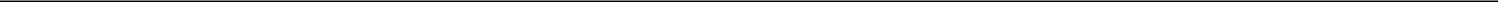 Ongoing Compliance. (i) If during the Prospectus Delivery Period (1) any event or development shall occur or condition shall exist as a result of which the Prospectus as then amended or supplemented would include any untrue statement of a material fact or omit to state any material fact necessary in order to make the statements therein, in the light of the circumstances existing when the Prospectus is delivered to a purchaser, not misleading or (2) it is necessary to amend or supplement the Prospectus to comply with law, the Company will immediately notify the Underwriter thereof and forthwith prepare and, subject to paragraph (c) above, file with the Commission and furnish to the Underwriter and to such dealers as the Underwriter may designate such amendments or supplements to the Prospectus (or any document to be filed with the Commission and incorporated by reference therein) as may be necessary so that the statements in the Prospectus as so amended or supplemented (or any document to be filed with the Commission and incorporated by reference therein) will not, in the light of the circumstances existing when the Prospectus is delivered to a purchaser, be misleading or so that the Prospectus will comply with law and (ii) if at any time prior to the Closing Date (1) any event or development shall occur or condition shall exist as a result of which the Pricing Disclosure Package as then amended or supplemented would include any untrue statement of a material fact or omit to state any material fact or necessary in order to make the statements therein, in the light of the circumstances existing when the Pricing Disclosure Package is delivered to a purchaser, not misleading or (2) it is necessary to amend or supplement the Pricing Disclosure Package to comply with law, the Company will immediately notify the Underwriter thereof and forthwith prepare and, subject to paragraph (c) above, file with the Commission (to the extent required) and furnish to the Underwriter and to such dealers as the Underwriter may designate such amendments or supplements to the Pricing Disclosure Package (or any document to be filed with the Commission and incorporated by reference therein) as may be necessary so that the statements in the Pricing Disclosure Package as so amended or supplemented will not, in the light of the circumstances existing when the Pricing Disclosure Package is delivered to a purchaser, be misleading or so that the Pricing Disclosure Package will comply with law.Blue Sky Compliance. The Company will qualify the Shares for offer and sale under the securities or Blue Sky laws of such jurisdictions as the Underwriter shall reasonably request and will continue such qualifications in effect so long as required for distribution of the Shares; provided that the Company shall not be required to (i) qualify as a foreign corporation or other entity or as a dealer in securities in any such jurisdiction where it would not otherwise be required to so qualify, (ii) file any general consent to service of process in any such jurisdiction or (iii) subject itself to taxation in any such jurisdiction if it is not otherwise so subject.Earnings Statement. The Company will make generally available to its security holders and the Underwriter as soon as practicable an earnings statement that satisfies the provisions of Section 11(a) of the Securities Act and Rule 158 of the Commission promulgated thereunder covering a period of at least twelve months beginning with the first fiscal quarter of the Company occurring after the “effective date” (as defined in Rule 158) of the Registration Statement.Clear Market. For a period of 90 days after the date of the Prospectus, the Company will not (i) offer, pledge, sell, contract to sell, sell any option or contract to purchase, purchase any option or contract to sell, grant any option, right or warrant to purchase, or otherwise transfer or dispose of, directly or indirectly, or file with the Commission a registration statement under the Securities Act relating to, any shares of Stock or any securities convertible into or exercisable or exchangeable for Stock, or publicly disclose the intention to make any offer, sale, pledge, disposition or filing, or (ii) enter into any swap or other agreement that transfers, in whole or in part, any of the economic consequences of ownership of the Stock or any such other securities, whether any such transaction described in clause (i) or (ii) above is to be settled by delivery of Stock or such other securities, in cash or otherwise, without the prior written consent of the Underwriter, other than (i) the Shares to be sold hereunder, (ii) grants of options, restricted stock units, performance stock units and other awards to purchase or receive shares of Stock under our 2016 Equity Incentive Plan (the “2016 Plan”), and (iii) any shares of Stock of the Company issued upon the exercise of options or the settlement of other awards granted under the 2016 Plan or the issuance of Stock pursuant to a purchase under our Employee Stock Purchase Plan.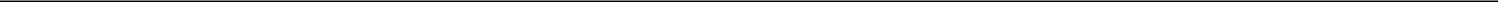 Use of Proceeds. The Company will apply the net proceeds from the sale of the Shares as described in the Registration Statement, the Pricing Disclosure Package and the Prospectus under the heading “Use of Proceeds”.No Stabilization. The Company will not take, directly or indirectly, any action designed to or that would reasonably be expected to cause or result in any stabilization or manipulation of the price of the Stock.Exchange Listing. The Company will use its commercially reasonable efforts to list for quotation the Shares on the NasdaqMarket.Reports. For a period of two years from the date of this Agreement, so long as the Shares are outstanding, the Company will furnish to the Underwriter, as soon as commercially reasonable after the date they are available, copies of all reports or other communications (financial or other) furnished to holders of the Shares, and copies of any reports and financial statements furnished to or filed with the Commission or any national securities exchange or automatic quotation system; provided the Company will be deemed to have furnished such reports and financial statements to the Underwriter to the extent they are filed on the Commission’s Electronic Data Gathering, Analysis, and Retrieval system.Record Retention. The Company will, pursuant to reasonable procedures developed in good faith, retain copies of each Issuer Free Writing Prospectus that is not filed with the Commission in accordance with Rule 433 under the Securities Act.Certain Agreements of the Underwriter.The Underwriter hereby represents and agrees that:It has not used, authorized use of, referred to or participated in the planning for use of, and will not use, authorize use of, refer to or participate in the planning for use of, any “free writing prospectus”, as defined in Rule 405 under the Securities Act (which term includes use of any written information furnished to the Commission by the Company and not incorporated by reference into the Registration Statement and any press release issued by the Company) other than (i) a free writing prospectus that contains no “issuer information” (as defined in Rule 433(h)(2) under the Securities Act) that was not included (including through incorporation by reference) in the Preliminary Prospectus or a previously filed Issuer Free Writing Prospectus, (ii) any Issuer Free Writing Prospectus listed on Annex A or prepared pursuant to Section 3(c) or Section 4(c) above (including any electronic road show), or (iii) any free writing prospectus prepared by the Underwriter and approved by the Company in advance in writing (each such free writing prospectus referred to in clauses (i) or (iii), an “Underwriter Free Writing Prospectus”).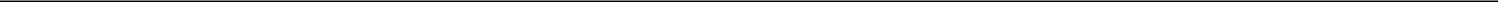 It has not and will not, without the prior written consent of the Company, use any free writing prospectus that contains the final pricing terms of the Shares unless such terms have previously been included in a free writing prospectus filed with the Commission; provided that the Underwriter may use a term sheet substantially in the form of Annex B hereto without the consent of the Company; provided further that the Underwriter using such term sheet shall notify the Company, and provide a copy of such term sheet to the Company, prior to, or substantially concurrently with, the first use of such term sheet.It is not subject to any pending proceeding under Section 8A of the Securities Act with respect to the offering (and will promptly notify the Company if any such proceeding against it is initiated during the Prospectus Delivery Period).Conditions of Underwriter’s Obligations. The obligation of the Underwriter to purchase the Underwritten Shares on the Closing Date or the Option Shares on the Additional Closing Date, as the case may be, as provided herein is subject to the performance by the Company of its covenants and other obligations hereunder and to the following additional conditions:Registration Compliance; No Stop Order. No order suspending the effectiveness of the Registration Statement shall be in effect, and no proceeding for such purpose, pursuant to Rule 401(g)(2) or pursuant to Section 8A under the Securities Act shall be pending before or, to the knowledge of the Company, threatened by the Commission; the Prospectus and each Issuer Free Writing Prospectus shall have been timely filed with the Commission under the Securities Act (in the case of an Issuer Free Writing Prospectus, to the extent required by Rule 433 under the Securities Act) and in accordance with Section 4(a) hereof; and all requests by the Commission for additional information shall have been complied with to the reasonable satisfaction of the Underwriter.Representations and Warranties. The representations and warranties of the Company contained herein shall be true and correct on the date hereof and on and as of the Closing Date or the Additional Closing Date, as the case may be; and the statements of the Company and its officers made in any certificates delivered pursuant to this Agreement shall be true and correct on and as of the Closing Date or the Additional Closing Date, as the case may be.No Downgrade. Subsequent to the earlier of (A) the Applicable Time and (B) the execution and delivery of this Agreement, if there are any debt securities or preferred stock of, or guaranteed by, the Company or its subsidiary that are rated by a “nationally recognized statistical rating organization,” as such term is defined under Section 3(a)(62) under the Exchange Act, (i) no downgrading shall have occurred in the rating accorded any such debt securities or preferred stock and (ii) no such organization shall have publicly announced that it has under surveillance or review, or has changed its outlook with respect to, its rating of any such debt securities or preferred stock (other than an announcement with positive implications of a possible upgrading).No Material Adverse Change. There has not been, since the time of execution of this Agreement or since the respective dates as of which information is given in the Registration Statement, the Pricing Disclosure Package or the Prospectus, any material adverse change in the business, properties, management, financial position, stockholders’ equity, results of operations or prospects of the Company and its subsidiary taken as a whole, and the effect of which in the judgment of the Underwriter makes it impracticable or inadvisable to proceed with the offering, sale or delivery of the Shares on the Closing Date or the Additional Closing Date, as the case may be, on the terms and in the manner contemplated by this Agreement, the Pricing Disclosure Package and the Prospectus.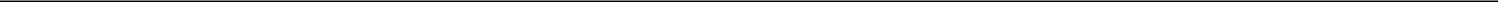 Officer’s Certificate. The Underwriter shall have received on and as of the Closing Date or the Additional Closing Date, as the case may be, a certificate of the chief financial officer or chief accounting officer of the Company and one additional senior executive officer of the Company who is satisfactory to the Underwriter (i) confirming that such officers have carefully reviewed the Registration Statement, the Pricing Disclosure Package and the Prospectus and, to the knowledge of such officers, the representations set forth in Sections 3(b) and3(d) hereof are true and correct, (ii) confirming that the other representations and warranties of the Company in this Agreement are true and correct and that the Company has complied with all agreements and satisfied all conditions on its part to be performed or satisfied hereunder at or prior to the Closing Date or the Additional Closing Date, as the case may be, and (iii) to the effect set forth in paragraphs (a), (c) and (d) above.Comfort Letters. (i) On the date of this Agreement and on the Closing Date or the Additional Closing Date, as the case may be, Grant Thornton LLP shall have furnished to the Underwriter, at the request of the Company, letters, dated the respective dates of delivery thereof and addressed to the Underwriter, in form and substance reasonably satisfactory to the Underwriter, containing statements and information of the type customarily included in accountants’ “comfort letters” to underwriters with respect to the financial statements and certain financial information contained or incorporated by reference in the Registration Statement, the Pricing Disclosure Package and the Prospectus; provided, that the letter delivered on the Closing Date or the Additional Closing Date, as the case may be, shall use a “cut-off” date no more than three business days prior to such Closing Date or such Additional Closing Date, as the case may be.(ii) [Reserved].Opinion and 10b-5 Statement of Counsel for the Company. Faegre Drinker Biddle & Reath LLP, counsel for the Company, shall have furnished to the Underwriter, at the request of the Company, their written opinion and 10b-5 statement, which shall be included in its written opinion, dated the Closing Date or the Additional Closing Date, as the case may be, and addressed to the Underwriter, in form and substance reasonably satisfactory to the Underwriter.Opinion of Intellectual Property Counsel for the Company. Mueting, Raasch & Gebhardt, P.A., intellectual property counsel for the Company, shall have furnished to the Underwriter, at the request of the Company, their written opinion, dated the Closing Date or the Additional Closing Date, as the case may be, and addressed to the Underwriter, in form and substance reasonably satisfactory to the Underwriter.Opinion and 10b-5 Statement of Regulatory Counsel for the Company. On the Closing Date or the Additional Closing Date, as the case may be, and addressed to the Underwriter, (i) DuVal & Associates, P.A., regulatory counsel for the Company, shall have furnished to the Underwriter, at the request of the Company, their written opinion (including a negative assurance statement), and (ii) Fredrikson & Byron, P.A., regulatory counsel for the Company, shall have furnished to the Underwriter, at the request of the Company, their written opinion (including a negative assurance statement).Opinion and 10b-5 Statement of Counsel for the Underwriter. The Underwriter shall have received on and as of the Closing Date or the Additional Closing Date, as the case may be, an opinion and 10b-5 statement of Latham & Watkins LLP, counsel for the Underwriter, with respect to such matters as the Underwriter may reasonably request, and such counsel shall have received such documents and information as they may reasonably request to enable them to pass upon such matters.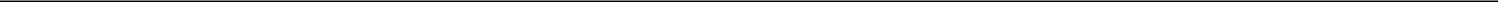 No Legal Impediment to Issuance. No action shall have been taken and no statute, rule, regulation or order shall have been enacted, adopted or issued by any federal, state or foreign governmental or regulatory authority that would, as of the Closing Date or the Additional Closing Date, as the case may be, prevent the issuance or sale of the Shares; and no injunction or order of any federal, state or foreign court shall have been issued that would, as of the Closing Date or the Additional Closing Date, as the case may be, prevent the issuance or sale of the Shares.Good Standing. The Underwriter shall have received on and as of the Closing Date or the Additional Closing Date, as the case may be, satisfactory evidence of the good standing of the Company and its subsidiary in their respective jurisdictions of organization and their good standing as foreign entities in such other jurisdictions as the Underwriter may reasonably request, in each case in writing or any standard form of telecommunication from the appropriate governmental authorities of such jurisdictions.Exchange Listing. The Company shall have provided notification to the Nasdaq Global Market that the Company intends to issue the Shares and there shall not be any written objection from the Nasdaq Global Market with respect to such notification as of the Closing Date.Lock-up Agreements. The “lock-up” agreements, each substantially in the form of Exhibit A hereto, shall be delivered to the Underwriter on or before the date hereof by each of the officers and directors of the Company listed in Schedule 3 hereto relating to sales and certain other dispositions of shares of Stock or certain other securities, and shall be full force and effect on the Closing Date or Additional Closing Date, as the case may be.Additional Documents. On or prior to the Closing Date or the Additional Closing Date, as the case may be, the Company shall have furnished to the Underwriter such further certificates and documents as the Underwriter may reasonably request.All opinions, letters, certificates and evidence mentioned above or elsewhere in this Agreement shall be deemed to be in compliance with the provisions hereof only if they are in form and substance reasonably satisfactory to counsel for the Underwriter.Indemnification and Contribution.Indemnification of the Underwriter. The Company agrees to indemnify and hold harmless the Underwriter, its affiliates, directors and officers and each person, if any, who controls the Underwriter within the meaning of Section 15 of the Securities Act or Section 20 of the Exchange Act, from and against any and all losses, claims, damages and liabilities (including, without limitation, reasonable legal fees and other expenses incurred in connection with any suit, action or proceeding or any claim asserted, as such fees and expenses are incurred), joint or several, that arise out of, or are based upon, (i) any untrue statement or alleged untrue statement of a material fact contained in the Registration Statement or caused by any omission or alleged omission to state therein a material fact required to be stated therein or necessary in order to make the statements therein, not misleading, or (ii) any untrue statement or alleged untrue statement of a material fact contained in the Prospectus (or any amendment or supplement thereto), any Issuer Free Writing Prospectus, any “issuer information” filed or required to be filed pursuant to Rule 433(d) under the Securities Act, any road show as defined inRule 433(h) under the Securities Act (a “road show”) or any Pricing Disclosure Package (including any Pricing Disclosure Package that has subsequently been amended), or caused by any omission or alleged omission to state therein a material fact necessary in order to make the statements therein, in light of the circumstances under which they were made, not misleading, in each case except insofar as such losses, claims, damages or liabilities arise out of, or are based upon, any untrue statement or omission or alleged untrue statement or omission made in reliance upon and in conformity with any information relating to the Underwriter furnished to the Company in writing by the Underwriter expressly for use therein, it being understood and agreed that the only such information furnished by any Underwriter consists of the information described as such in subsection (b) below.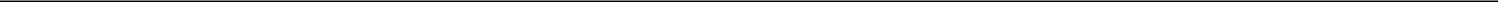 Indemnification of the Company. The Underwriter agrees to indemnify and hold harmless the Company, its directors, its officers who signed the Registration Statement and each person, if any, who controls the Company within the meaning of Section 15 of the Securities Act or Section 20 of the Exchange Act to the same extent as the indemnity set forth in paragraph (a) above, but only with respect to any losses, claims, damages or liabilities that arise out of, or are based upon, any untrue statement or omission or alleged untrue statement or omission made in reliance upon and in conformity with any information relating to the Underwriter furnished to the Company in writing by the Underwriter expressly for use in the Registration Statement, the Prospectus (or any amendment or supplement thereto), any Issuer Free Writing Prospectus, any road show or any Pricing Disclosure Package (including any Pricing Disclosure Package that has subsequently been amended), it being understood and agreed upon that the only such information furnished by the Underwriter consists of the following information in the Prospectus furnished on behalf of the Underwriter: the concession and reallowance figures appearing in the fourth paragraph under the caption “Underwriting”, the information contained in the twelfth, fourteenth and the second sentence of the fifteenth paragraph under the caption “Underwriting”.Notice and Procedures. If any suit, action, proceeding (including any governmental or regulatory investigation), claim or demand shall be brought or asserted against any person in respect of which indemnification may be sought pursuant to either paragraph (a) or (b) above, such person (the “Indemnified Person”) shall promptly notify the person against whom such indemnification may be sought (the “Indemnifying Person”) in writing; provided that the failure to notify the Indemnifying Person shall not relieve it from any liability that it may have under paragraph (a) or (b) above except to the extent that it has been materially prejudiced (through the forfeiture of substantive rights or defenses) by such failure; and provided, further, that the failure to notify the Indemnifying Person shall not relieve it from any liability that it may have to an Indemnified Person otherwise than under paragraphor (b) above. If any such proceeding shall be brought or asserted against an Indemnified Person and it shall have notified the Indemnifying Person thereof, the Indemnifying Person shall retain counsel reasonably satisfactory to the Indemnified Person (who shall not, without the consent of the Indemnified Person, be counsel to the Indemnifying Person) to represent the Indemnified Person in such proceeding and shall pay the fees and expenses of such counsel related to such proceeding, as incurred. In any such proceeding, any Indemnified Person shall have the right to retain its own counsel, but the fees and expenses of such counsel shall be at the expense of such Indemnified Person unless (i) the Indemnifying Person and the Indemnified Person shall have mutually agreed in writing to the contrary; (ii) the Indemnifying Person has failed within a reasonable time to retain counsel reasonably satisfactory to the Indemnified Person; (iii) the Indemnified Person shall have reasonably concluded that there may be legal defenses available to it that are different from or in addition to those available to the Indemnifying Person that would make separate representation advisable under the circumstances; or (iv) the named parties in any such proceeding (including any impleaded parties) include both the Indemnifying Person and the Indemnified Person and representation of both parties by the same counsel would be inappropriate due to actual or potential differing interest between them. It is understood and agreed that the Indemnifying Person shall not, in connection with any proceeding or related proceedings in the same jurisdiction, be liable for the fees and expenses of more than one separate firm (in addition to any local counsel) for all Indemnified Persons, and that all such fees and expenses shall be paid or reimbursed as they are incurred. Any such separate firm for the Underwriter, its affiliates, directors and officers and any control persons of the Underwriter shall be designated in writing by the Underwriter and any such separate firm for the Company, its directors, its officers who signed the Registration Statement and any control persons of the Company shall be designated in writing by the Company. The Indemnifying Person shall not be liable for any settlement of any proceeding effected without its written consent, but if settled with such consent or if there be a final judgment for the plaintiff for which the Indemnified Person is entitled to indemnification pursuant to this Section 7, the Indemnifying Person agrees to indemnify each Indemnified Person from and against any loss or liability by reason of such settlement or judgment. Notwithstanding the foregoing sentence, if at any time an Indemnified Person shall have requested that an Indemnifying Person reimburse the Indemnified Person for fees and expenses of counsel as contemplated by this paragraph, the Indemnifying Person shall be liable for any settlement of any proceeding effected without its written consent if (i) such settlement is entered into more than 30 days after receipt by the Indemnifying Person of such request and (ii) the Indemnifying Person shall not have reimbursed the Indemnified Person in accordance with such request prior to the date of such settlement. No Indemnifying Person shall, without the written consent of the Indemnified Person, effect any settlement of any pending or threatened proceeding in respect of which any Indemnified Person is or could have been a party and indemnification could have been sought hereunder by such Indemnified Person, unless such settlement (x) includes an unconditional release of such Indemnified Person, in form and substance reasonably satisfactory to such Indemnified Person, from all liability on claims that are the subject matter of such proceeding and (y) does not include any statement as to or any admission of fault, culpability or a failure to act by or on behalf of any Indemnified Person.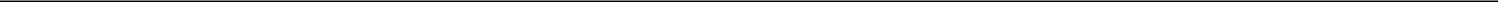 Contribution. If the indemnification provided for in paragraphs (a) and (b) above is unavailable to an Indemnified Person or insufficient in respect of any losses, claims, damages or liabilities referred to therein, then each Indemnifying Person under such paragraph, in lieu of indemnifying such Indemnified Person thereunder, shall contribute to the amount paid or payable by such Indemnified Person as a result of such losses, claims, damages or liabilities (i) in such proportion as is appropriate to reflect the relative benefits received by the Company, on the one hand, and the Underwriter on the other, from the offering of the Shares or (ii) if the allocation provided by clause (i) is not permitted by applicable law, in such proportion as is appropriate to reflect not only the relative benefits referred to in clause (i) but also the relative fault of the Company, on the one hand, and the Underwriter on the other, in connection with the statements or omissions that resulted in such losses, claims, damages or liabilities, as well as any other relevant equitable considerations. The relative benefits received by the Company, on the one hand, and the Underwriter on the other, shall be deemed to be in the same respective proportions as the net proceeds (after deducting the underwriting discounts and commissions but before deducting expenses) received by the Company from the sale of the Shares and the total underwriting discounts and commissions received by the Underwriter in connection therewith, in each case as set forth in the table on the cover of the Prospectus, bear to the aggregate offering price of the Shares. The relative fault of the Company, on the one hand, and the Underwriter on the other, shall be determined by reference to, among other things, whether the untrue or alleged untrue statement of a material fact or the omission or alleged omission to state a material fact relates to information supplied by the Company or by the Underwriter and the parties’ relative intent, knowledge, access to information and opportunity to correct or prevent such statement or omission.Limitation on Liability. The Company and the Underwriter agree that it would not be just and equitable if contribution pursuant to paragraph (d) above were determined by pro rata allocation or by any other method of allocation that does not take account of the equitable considerations referred to in paragraph (d) above. The amount paid or payable by an Indemnified Person as a result of the losses, claims, damages and liabilities referred to in paragraph (d) above shall be deemed to include, subject to the limitations set forth above, any legal or other expenses incurred by such Indemnified Person in connection with any such action or claim. Notwithstanding the provisions of paragraphs (d) and (e), in no event shall the Underwriter be required to contribute any amount in excess of the amount by which the total underwriting discounts and commissions received by the Underwriter with respect to the offering of the Shares exceeds the amount of any damages that the Underwriter has otherwise been required to pay by reason of such untrue or alleged untrue statement or omission or alleged omission. No person guilty of fraudulent misrepresentation (within the meaning of Section 11(f) of the Securities Act) shall be entitled to contribution from any person who was not guilty of such fraudulent misrepresentation.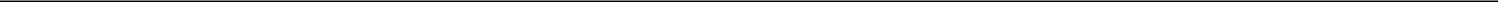 Non-Exclusive Remedies. The remedies provided for in this Section 7 are not exclusive and shall not limit any rights or remedies which may otherwise be available to any Indemnified Person at law or in equity.Effectiveness of Agreement. This Agreement shall become effective upon the execution and delivery hereof by the parties hereto.Termination. This Agreement may be terminated in the absolute discretion of the Underwriter, by notice to the Company, if after the execution and delivery of this Agreement and prior to the Closing Date or, in the case of the Option Shares, prior to the Additional Closing Date: (a) there has been, in the judgment of the Underwriter, since the time of execution of this Agreement or since the respective dates as of which information is given in the Registration Statement, the Pricing Disclosure Package or the Prospectus, any material adverse change in the business, properties, management, financial position, stockholders’ equity, results of operations or prospects of the Company and its subsidiary taken as a whole, (b) trading generally shall have been suspended or materially limited on or by either the New York Stock Exchange or the Nasdaq Stock Market; (c) trading of any securities issued or guaranteed by the Company shall have been suspended on any exchange or in any over-the-counter market; (d) a general moratorium on commercial banking activities shall have been declared by federal or New York State authorities; (e) there shall have occurred any major disruption of settlements of securities, payment or clearance services in the United States or any other country where such securities are listed; or (f) there shall have occurred any outbreak or escalation of hostilities or declaration by the United States of a national emergency or war, or any change in financial markets or any calamity or crisis, either within or outside the United States, that, in the judgment of the Underwriter, is material and adverse and makes it impracticable or inadvisable to proceed with the offering, sale or delivery of the Shares on the Closing Date or the Additional Closing Date, as the case may be, on the terms and in the manner contemplated by this Agreement, the Pricing Disclosure Package and the Prospectus.[Reserved].Payment of Expenses.Whether or not the transactions contemplated by this Agreement are consummated or this Agreement is terminated, the Company will pay or cause to be paid the following: (i) the fees, disbursements and expenses of the Company’s counsel and accountants in connection with the registration of the Shares under the Act and all other expenses in connection with the preparation, printing, reproduction and filing of the Registration Statement, the Basic Prospectus, the Pricing Prospectus, any Issuer Free Writing Prospectus and the Prospectus and amendments and supplements thereto and the mailing and delivering of copies thereof to the Underwriter and dealers; (ii) the cost of printing or producing this Agreement, the Blue Sky survey, closing documents (including any compilations thereof) and any other documents in connection with the offering, purchase, sale and delivery of the Shares;all expenses in connection with the qualification of the Shares for offering and sale under state securities laws; (iv) all fees and expenses in connection with listing the Shares on the Nasdaq; (v) the filing fees incident to and in connection with, any required review by FINRA of the terms of the sale of the Shares ; (vi) the cost of preparing stock and warrant certificates, if applicable; (vii) the cost and charges of any transfer agent, warrant agent or registrar;the costs and expenses of the Company relating to investor presentations on any “road show” undertaken in connection with the marketing of the Shares, including without limitation, expenses associated with the production of road show slides and graphics, fees; and (ix) all other costs and expenses incident to the performance of its obligations hereunder which are not otherwise specifically provided for in this Section 11. It is understood, however, that, except as provided in this Section 11 and Section 7 hereof, the Underwriter will pay all of its own costs and expenses, including the fees of its counsel, transfer taxes on resale of any of the Shares by them, and any advertising expenses connected with any offers they may make; provided, however, that the Company will reimburse the Underwriter for all out-of-pocket expenses (including fees and expenses of its counsel) reasonably incurred and documented by it in connection with its engagement hereunder, regardless of whether the offering of Shares is consummated; provided, further, that the aggregate amount of such expenses subject to reimbursement shall not exceed $150,000 without the express written approval of the Company.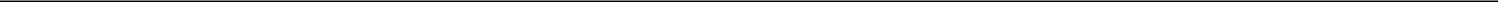 If (i) this Agreement is terminated pursuant to Section 9 on account of an event described in clause (a) or (c) therein or, (ii) the Company for any reason fails to tender the Shares for delivery to the Underwriter or (iii) the Underwriter declines to purchase the Shares for any reason permitted under this Agreement, the Company agrees to reimburse the Underwriter for all accountable out-of-pocket costs and expenses (including the fees and expenses of its counsel) actually incurred by the Underwriter in connection with this Agreement and the offering contemplated hereby; provided, however, that in the event any such termination is effected after the Closing Date but prior to any Additional Closing Date with respect to the purchase of any Option Shares, the Company shall only reimburse the Underwriter for all accountable out-of-pocket expenses (including the fees and expenses of its counsel) actually incurred by the Underwriter after the Closing Date in connection with the proposed purchase of any such Option Shares.Persons Entitled to Benefit of Agreement. This Agreement shall inure to the benefit of and be binding upon the parties hereto and their respective successors and the officers and directors and any controlling persons referred to in Section 7 hereof. Nothing in this Agreement is intended or shall be construed to give any other person any legal or equitable right, remedy or claim under or in respect of this Agreement or any provision contained herein. No purchaser of Shares from the Underwriter shall be deemed to be a successor merely by reason of such purchase.Survival. The respective indemnities, rights of contribution, representations, warranties and agreements of the Company and the Underwriter contained in this Agreement or made by or on behalf of the Company or the Underwriter pursuant to this Agreement or any certificate delivered pursuant hereto shall survive the delivery of and payment for the Shares and shall remain in full force and effect, regardless of any termination of this Agreement or any investigation made by or on behalf of the Company or the Underwriter.Certain Defined Terms. For purposes of this Agreement, (a) except where otherwise expressly provided, the term “affiliate” has the meaning set forth in Rule 405 under the Securities Act; (b) the term “business day” means any day other than a day on which banks are permitted or required to be closed in New York City; (c) the term “subsidiary” has the meaning set forth in Rule 405 under the Securities Act ; and (d) the term “significant subsidiary” has the meaning set forth in Rule 1-02 of Regulation S-X under the Exchange Act.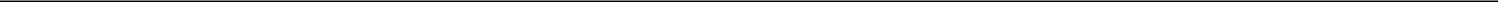 Compliance with USA Patriot Act. In accordance with the requirements of the USA Patriot Act (Title III of Pub. L. 107-56 (signed into law October 26, 2001)), the Underwriter is required to obtain, verify and record information that identifies its respective clients, including the Company, which information may include the name and address of its respective clients, as well as other information that will allow the Underwriter to properly identify its respective clients.Miscellaneous.Notices. All notices and other communications hereunder shall be in writing and shall be deemed to have been duly given if mailed or transmitted and confirmed by any standard form of telecommunication. Notices to the Underwriter shall be given to William Blair & Company, L.L.C., 150 North Riverside Plaza, Chicago, Illinois 60606, Attention: General Counsel (fax: (312) 551-4646). Notices to the Company shall be given to it at 3701 Wayzata Blvd., Suite 300, Minneapolis, MN 55416, Attention: Brent Moen, Chief Financial Officer, with a copy to (which shall not constitute notice) Faegre Drinker Biddle & Reath LLP, 2200 Wells Fargo Center, 90 South 7th Street, Minneapolis, Minnesota 55402, Attention: Jonathan R. Zimmerman.Governing Law. This Agreement and any claim, controversy or dispute arising under or related to this Agreement shall be governed by and construed in accordance with the laws of the State of New York applicable to agreements made and to be performed in such state.Submission to Jurisdiction. The Company hereby submits to the exclusive jurisdiction of the U.S. federal and New York state courts in the Borough of Manhattan in The City of New York in any suit or proceeding arising out of or relating to this Agreement or the transactions contemplated hereby. The Company waives any objection which it may now or hereafter have to the laying of venue of any such suit or proceeding in such courts. The Company agrees that final judgment in any such suit, action or proceeding brought in such court shall be conclusive and binding upon the Company and may be enforced in any court to the jurisdiction of which Company is subject by a suit upon such judgment.Waiver of Jury Trial. The Company hereby irrevocably waives, to the fullest extent permitted by applicable law, any and all right to trial by jury in any legal proceeding arising out of or relating to this Agreement or the transactions contemplated hereby.Counterparts. This Agreement may be signed in counterparts (which may include counterparts delivered by any standard form of telecommunication), each of which shall be an original and all of which together shall constitute one and the same instrument. Counterparts may be delivered via facsimile, electronic mail (including any electronic signature covered by the U.S. federal ESIGN Act of 2000, Uniform Electronic Transactions Act, the Electronic Signatures and Records Act or other applicable law, e.g., www.docusign.com) or other transmission method and any counterpart so delivered shall be deemed to have been duly and validly delivered and be valid and effective for all purposes.Amendments or Waivers. No amendment or waiver of any provision of this Agreement, nor any consent or approval to any departure therefrom, shall in any event be effective unless the same shall be in writing and signed by the parties hereto.Headings. The headings herein are included for convenience of reference only and are not intended to be part of, or to affect the meaning or interpretation of, this Agreement.Integration. This Agreement supersedes all prior agreements and understandings (whether written or oral) between the Company and the Underwriter, or any of them, with respect to the subject matter hereof.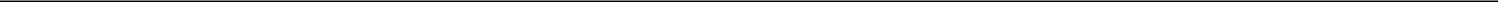 If the foregoing is in accordance with your understanding, please indicate your acceptance of this Agreement by signing in the space providedbelow.Very truly yours,TACTILE SYSTEMS TECHNOLOGY, INC.By: /s/ Brent Moen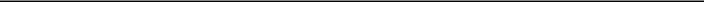 Name: Brent MoenTitle: Chief Financial OfficerAccepted: As of the date first written aboveWILLIAM BLAIR & COMPANY, L.L.C.By: /s/ Steve Maletzky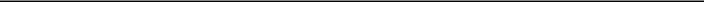 Authorized Signatory[Signature page to Underwriting Agreement]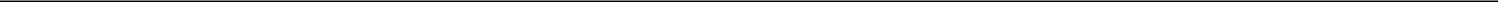 Schedule 2Significant SubsidiariesSwelling Solutions, Inc. – Delaware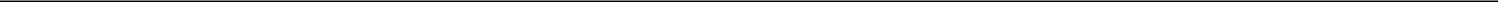 Schedule 3List of Persons and Entities Subject to Lock-upNon-Employee DirectorsValerie AsburyWilliam BurkeSheri DoddRaymond HuggenbergerDeepti JainD. Brent ShaferCarmen VolkartOfficersKristie BurnsBrent MoenEric PaulsDaniel Reuvers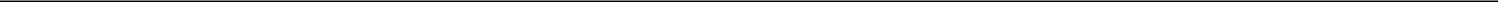 ANNEX APricing Disclosure Package None.Pricing Information Provided Orally by The UnderwriterANNEX BTactile Systems Technology, Inc.Pricing Term SheetNone.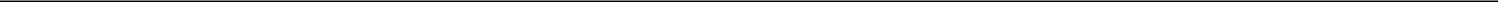 Exhibit AFORM OF LOCK-UP AGREEMENTFebruary	, 2023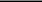 William Blair & Company, L.L.C.150 North Riverside PlazaChicago, Illinois 60606Re:	Tactile Systems Technology, Inc. — Public OfferingLadies and Gentlemen:As an inducement to William Blair & Company, L.L.C. (the “Underwriter”) to execute an underwriting agreement (the “Underwriting Agreement”) providing for a public offering (the “Offering”) of common stock, par value $0.001 per share (the “Common Stock”), of Tactile Systems Technology, Inc., a Delaware corporation (the “Company”), pursuant to a Registration Statement on Form S-3 (the “Registration Statement”), the undersigned hereby agrees that without, in each case, the prior written consent of the Underwriter during the period specified in the second succeeding paragraph (the “Lock-Up Period”), the undersigned (or any affiliate of the undersigned or any person part of a “group” (within the meaning of Section 13(d)(3) under the Securities Exchange Act of 1934, as amended (the “Exchange Act”)) with the undersigned or an affiliate of the undersigned) will not: (1) offer, pledge, sell, contract to sell, sell any option or contract to purchase, purchase any option or contract to sell, grant any option, right or warrant to purchase, make any short sale or otherwise transfer or dispose of, directly or indirectly, any shares of Common Stock or any securities convertible into, exercisable or exchangeable for or that represent the right to receive Common Stock (including without limitation, Common Stock which may be deemed to be beneficially owned by the undersigned in accordance with the rules and regulations of the Securities and Exchange Commission (the “SEC”) and securities which may be issued upon exercise of a stock option or warrant), whether now owned or hereafter acquired (the “Undersigned’s Securities”); (2) enter into any swap or other agreement that transfers, in whole or in part, any of the economic consequences of ownership of the Undersigned’s Securities, whether any such transaction described in clause (1) above or this clause (2) is to be settled by delivery of Common Stock or such other securities, in cash or otherwise; (3) make any demand for, or exercise any right with respect to, the registration under the Securities Act of 1933, as amended (the “Securities Act”), of any Common Stock or any security convertible into or exercisable or exchangeable for Common Stock; or (4) publicly disclose the intention to do any of the foregoing.The undersigned agrees that the foregoing restrictions preclude the undersigned from engaging, during the Lock-Up Period, in any hedging or other transaction that is designed to or that reasonably could be expected to lead to or result in a sale or disposition of the Undersigned’s Securities, even if such Undersigned’s Securities would be disposed of by someone other than the undersigned. Such prohibited hedging or other transactions would include without limitation any short sale or any purchase, sale or grant of any right (including without limitation any put or call option) with respect to any of the Undersigned’s Securities or with respect to any security that includes, relates to, or derives any significant part of its value from such Undersigned’s Securities.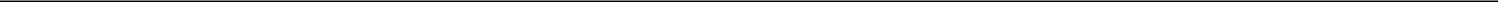 The Lock-Up Period will commence on the date of this lock-up agreement (this “Lock-Up Agreement”) and continue and include the date 90 days after the date of the final prospectus supplement used to sell Common Stock in the Offering pursuant to the Underwriting Agreement relating to the Offering.Notwithstanding the foregoing, the undersigned may transfer the Undersigned’s Securities: (i) as a bona fide gift or gifts; (ii) to any trust, partnership, limited liability company or other entity for the direct or indirect benefit of the undersigned or the immediate family of the undersigned; (iii) by operation of law pursuant to a qualified domestic order or in connection with a divorce settlement, divorce decree, separation agreement or other related court order; (iv) if the undersigned is a corporation, partnership, limited liability company, trust or other business entity, (a) to another corporation, partnership, limited liability company, trust or other business entity that is a direct or indirect affiliate (as defined in Rule 405 promulgated under the Securities Act) of the undersigned or (b) in distributions of shares of Common Stock or any security convertible into or exercisable for Common Stock to limited partners, limited liability company members or stockholders of the undersigned; (v) if the undersigned is a trust, to the trustees, beneficiaries or settlors of such trust; (vi) by testate succession or intestate succession; (vii) to the Company pursuant to arrangements in effect on the date hereof and described in the Registration Statement and the prospectus for the Offering (the “Prospectus”) pursuant to which the Company has (a) an option to repurchase such Undersigned’s Securities or (b) a right of first refusal with respect to transfers of such Undersigned’s Securities, provided, in the case of clause (b), that the transfer triggering such right of first refusal is otherwise permitted under this lock-up; (viii) to the Company in connection with the termination of the undersigned’s service for the Company pursuant to an arrangement in effect on the date hereof that provides the Company with an option to repurchase such Undersigned’s Securities; or (ix) to the Company as forfeitures to satisfy tax withholding obligations of the undersigned in connection with the vesting or exercise of equity awards currently outstanding pursuant to the Company’s equity incentive plans in effect on the date hereof and described in the Registration Statement and the Prospectus, provided that any shares of Common Stock received upon such vesting or exercise shall be subject to the restrictions set forth in this Lock-Up Agreement; provided, in the case of clauses (i)-(ix), that (x) such transfer shall not involve a disposition for value, (y) the transferee agrees in writing with the Underwriter to be bound by the terms of this Lock-Up Agreement and (z) no filing by any party under Section 16(a) of the Exchange Act, shall be required or shall be made voluntarily in connection with such transfer (other than, in connection with a repurchase of the Undersigned’s Securities by the Company pursuant to clause (vii) or a forfeiture to satisfy tax withholding obligations pursuant to clause (ix), a Form 4 or Form 5 required to be filed under the Exchange Act if the undersigned is subject to Section 16 reporting with respect to the Company under the Exchange Act, provided, however, that if such Form 4 or Form 5 is filed during the Lock-Up Period, such Form 4 or Form 5 shall indicate by footnote disclosure or otherwise that such Form 4 or Form 5 relates to a repurchase of Common Stock by the Company in connection with the termination of the undersigned’s employment with the Company or a forfeiture to satisfy tax withholding obligations, as applicable, and that any shares of Common Stock and other securities subject to the Lock-Up Agreement that continue to be held by the undersigned remain subject to the terms of the Lock-Up Agreement). For purposes of this Lock-Up Agreement, “immediate family” shall mean any relationship by blood, marriage, domestic partnership or adoption, not more remote than first cousin.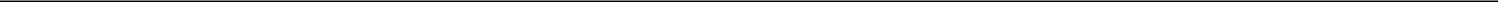 In addition, the foregoing restrictions shall not apply to: (i) (a) the undersigned’s exercise or the vesting of equity-based awards granted pursuant to the Company’s equity incentive plans in place as of the date of this Lock-Up Agreement; or (b) the transfer, sale or other disposition of any shares of Common Stock held by the undersigned or issued upon the exercise of any stock options or upon the vesting of any other equity-based awards held by the undersigned through the net issuance by the Company of shares of Common Stock, a broker-assisted cashless exercise or otherwise, in each case in order to satisfy any exercise price or tax obligations due as a result of such exercise or vesting; provided, that (y) in the case of clause (a), such restrictions shall apply to any of the Undersigned’s Securities issued upon such exercise or vesting and (z) in each case, that if any filing is required under Section 16(a) of the Exchange Act in connection with such exercise, vesting or disposition, such filing shall include a statement to the effect that such filing is the result of the exercise or vesting of equity-based securities pursuant to the Company’s equity incentive plans; (ii) any transaction with respect to shares of Common Stock acquired in market transactions after completion of the Offering; provided, that no filing by the undersigned reporting a reduction in beneficial ownership under Section 16(a) of the Exchange Act shall be required or shall be made voluntarily in connection with any such transaction; (iii) the establishment of any contract, instruction or plan (a “Plan”) that satisfies all of the requirements of Rule 10b5-1(c)(1)(i)(B) under the Exchange Act; provided, that no sales of the Undersigned’s Securities shall be made pursuant to such a Plan prior to the expiration of the Lock-Up Period, and such a Plan may only be established if no public announcement of the establishment or existence thereof and no filing with the SEC or other regulatory authority in respect thereof or transactions thereunder or contemplated thereby, by the undersigned, the Company or any other person, shall be made by the undersigned, the Company or any other person, prior to the expiration of the Lock-Up Period; or (iv) transfers of Common Stock made pursuant to a Plan that satisfies all of the requirements of Rule 10b5-1 under the Exchange Act and that is in effect on the date hereof (and any related filings in connection with such sale or disposition that are required under the Exchange Act; provided that any such filings shall indicate by footnote disclosure or otherwise (1) that such sale or disposition was made in connection with a Plan and (2) the date such Plan was entered into).In furtherance of the foregoing, the Company and its transfer agent and registrar are hereby authorized to decline to make any transfer of shares of Common Stock if such transfer would constitute a violation or breach of this Lock-Up Agreement.The undersigned hereby represents and warrants that the undersigned has full power and authority to enter into this Lock-Up Agreement and that upon request, the undersigned will execute any additional documents necessary to ensure the validity or enforcement of this Lock-Up Agreement. All authority herein conferred or agreed to be conferred and any obligations of the undersigned shall be binding upon the successors, assigns, heirs or personal representatives of the undersigned.This Lock-up Agreement may be delivered via facsimile, electronic mail (including any electronic signature covered by the U.S. federal ESIGN Act of 2000, Uniform Electronic Transactions Act, the Electronic Signatures and Records Act or other applicable law, e.g., www.docusign.com) or other transmission method and any counterpart so delivered shall be deemed to have been duly and validly delivered and be valid and effective for all purposes.The undersigned understands that the undersigned shall be automatically released from all obligations under this Lock-Up Agreement if (i) the Company notifies the Underwriter in writing that it does not intend to proceed with the Offering, (ii) the Underwriter notifies the Company in writing that it has determined not to proceed with the Offering, (iii) the Underwriting Agreement (other than the provisions thereof which survive termination) shall terminate or be terminated prior to payment for and delivery of the Common Stock to be sold thereunder or (iv) the Underwriting Agreement does not become effective by May 31, 2023.The undersigned understands that the Underwriter is entering into the Underwriting Agreement and proceeding with the Offering in reliance upon this Lock-Up Agreement.[Signature Page Follows]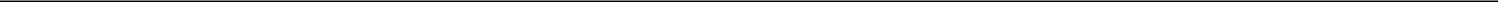 This Lock-Up Agreement and any claim, controversy or dispute arising under or related to this Lock-Up Agreement shall be governed by and construed in accordance with the laws of the State of New York, without regard to the conflict of laws principles thereof.Very truly yours,Name of Security Holder (Print exact name)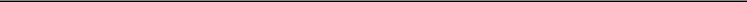 By:_______________________________________SignatureIf not signing in an individual capacity:Name of Authorized Signatory (Print)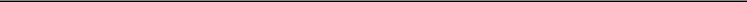 Title of Authorized Signatory (Print)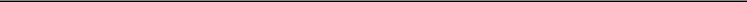 (indicate capacity of person signing if signing as custodian, trustee, or onbehalf of an entity)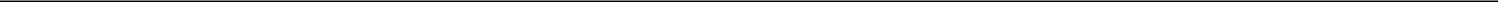 Exhibit 5.1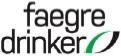 faegredrinker.com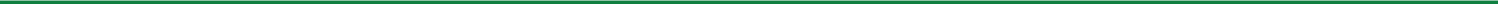 Faegre Drinker Biddle & Reath LLP2200 Wells Fargo Center90 South Seventh StreetMinneapolis, Minnesota 55402+1 612 766 7000 main+1 612 766 1600 faxFebruary 28, 2023Tactile Systems Technology, Inc.3701 Wayzata Blvd, Suite 300Minneapolis, Minnesota 55416Ladies and Gentlemen:We have acted as counsel to Tactile Systems Technology, Inc., a Delaware corporation (the “Company”), in connection with the public offering by the Company of $37,375,000 in the aggregate of shares (the “Shares”) of the Company’s common stock, par value $0.001 per share (“Common Stock”), which includes shares subject to the underwriter’s option to purchase additional shares (the “Offering”). The Shares are being offered pursuant to the Registration Statement on Form S-3 (File No. 333-269287) (the “Registration Statement”), filed by the Company on January 18, 2023 with the Securities and Exchange Commission (the “Commission”) under the Securities Act of 1933, as amended (the “Act”), and which was declared effective on January 25, 2023, including a related prospectus supplement, dated February 23, 2023 (the “Prospectus”). The Shares are to be sold by the Company as described in the Registration Statement and the Prospectus. This opinion is being furnished in connection with the requirements of Item 601(b)(5) of Regulation S-K under the Act.In this capacity, we have examined originals or copies, certified or otherwise identified to our satisfaction, of the following documents: (i) the Registration Statement and Prospectus, (ii) the Underwriting Agreement by and between William Blair & Company, L.L.C. (the “Underwriter”) and the Company, dated February 23, 2023 (the “Underwriting Agreement”), (iii) Amended and Restated Certificate of Incorporation of the Company, as amended through May 9, 2019, as may be amended from time to time (the “Certificate of Incorporation”), (iv) the Amended and Restated Bylaws of the Company, effective as of December 19, 2022 (the “Bylaws”), and (v) the resolutions of the Board of Directors of the Company authorizing the Company’s issuance of the Shares. We have also examined a certificate of an Officer of the Company dated the date hereof (the “Certificate”) and originals, or copies certified or otherwise authenticated to our satisfaction, of such corporate records and other records, agreements, instruments, certificates of public officials and documents as we have deemed necessary as a basis for the opinions hereinafter expressed and have reviewed such matters of law as we have deemed relevant hereto. As to all issues of fact material to this opinion letter, we have relied on certificates, statements or representations of public officials, of officers and representatives of the Company (including the Certificate) and of others, without any independent verification thereof or other investigation.In our examination, we have assumed, without investigation: (i) the legal capacity of all natural persons signing any of the documents and corporate records examined by us; (ii) the genuineness of all signatures, including electronic signatures; (iii) the authenticity of all documents submitted to us as originals; (iv) the conformity to original documents of all documents submitted to us as certified, conformed, photostatic or facsimile copies; (v) the authenticity of the originals of such latter documents; (vi) the truth, accuracy and completeness of the information, representations and warranties contained in the agreements, documents, instruments, certificates and records we have reviewed; and (vii) the absence of any undisclosed modifications to the agreements and instruments reviewed by us.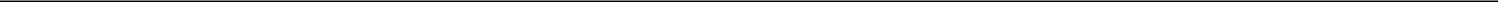 Based upon and subject to the foregoing qualifications, assumptions and limitations and the further limitations set forth below, we are of the opinion that upon payment therefor and issuance and delivery thereof in accordance with the Underwriting Agreement, including delivery of certificates representing the Shares duly executed by the duly authorized officers of the Company, countersigned by the transfer agent therefor, to the purchasers thereof (or in the case of Shares issued without certificates, the due registration of issuance and constructive delivery through book entry of such Shares), the Shares will be validly issued, fully paid and non-assessable.Our opinion set forth herein is limited to the General Corporation Law of the State of Delaware, and we express no opinion as to the effect of any other laws.This opinion letter is rendered as of the date first written above, and we assume no responsibility for updating this opinion letter or the opinion or statements set forth herein to take into account any event, action, interpretation or change in law occurring subsequent to the date hereof that may affect the validity of such opinion or statements. This opinion is expressly limited to the matters set forth above, and we render no opinion, whether by implication or otherwise, as to any other matters relating to the Company or the Shares.We hereby consent to the filing of this opinion letter as an exhibit to the 8-K filed on the date hereof related to the Offering and to being named in the Prospectus under the caption “Legal Matters” with respect to the matters stated therein. In giving these consents, we do not imply or admit that we are “experts” within the meaning of the Act or that we are within the category of persons whose consent is required under Section 7 of the Act or the rules and regulations of the Commission issued thereunder with respect to any part of the Registration Statement, including this exhibit.Very truly yours,FAEGRE DRINKER BIDDLE & REATH LLPBy: /s/ Jonathan R. Zimmerman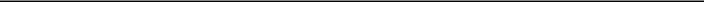 Jonathan R. Zimmerman2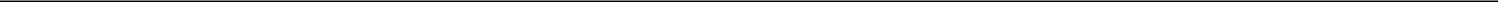 Exhibit 99.1Tactile Systems Technology, Inc. Announces Proposed Public Offering of Common StockMINNEAPOLIS, Minn.—(GLOBE NEWSWIRE)—Feb. 23, 2023— Tactile Systems Technology, Inc. (“Tactile Medical”) (Nasdaq: TCMD), a medical technology company focused on developing medical devices for the treatment of patients with underserved chronic diseases at home, announced today that it intends to offer and sell shares of its common stock in an underwritten public offering. Tactile Medical intends to grant the underwriter a 30-day option to purchase up to an additional 15% of the shares of common stock offered in the offering at the public offering price, less the underwriting discounts and commissions. All of the shares of common stock to be sold in the proposed offering will be sold by Tactile Medical. The offering is subject to market and other conditions, and there can be no assurance as to whether or when the offering may be completed or as to the actual terms of the offering.The net proceeds of the offering are expected to be used to (i) expand commercial activities, (ii) fund milestone payments, (iii) support new product development, (iv) broaden reimbursement coverage for Tactile Medical’s patient population, (v) fund potential acquisitions and (vi) provide working capital and for other general corporate purposes, which may include general debt reduction.William Blair & Company, L.L.C. is acting as sole book-running manager for the offering.The shares are being offered by Tactile Medical pursuant to a shelf registration statement on Form S-3 (Registration No. 333-269287) that was initially filed with the Securities and Exchange Commission (“SEC”) on January 18, 2023 and declared effective by the SEC on January 25, 2023. The offering will be made only by means of a preliminary prospectus supplement and accompanying prospectus that form part of the registration statement. A preliminary prospectus supplement and accompanying prospectus relating to, and describing the terms of, the offering will be filed with the SEC and will be available on the SEC’s website at www.sec.gov. A copy of the preliminary prospectus supplement and the accompanying prospectus relating to this offering, when available, may be obtained by contacting: William Blair & Company, L.L.C., Attention: Prospectus Department, 150 North Riverside Plaza, Chicago, IL 60606, by telephone at (800) 621-0687, or by email at prospectus@williamblair.com.This press release does not constitute an offer to sell or the solicitation of an offer to buy, nor shall there be any sale of these securities in any state or jurisdiction in which such offer, solicitation or sale would be unlawful prior to registration or qualification under the securities laws of any such state or jurisdiction.About Tactile Medical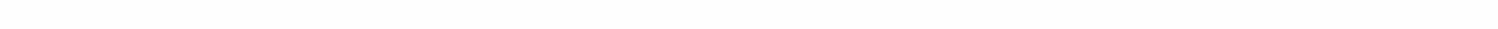 Tactile Medical is a leader in developing and marketing at-home therapies for people suffering from underserved, chronic conditions including lymphedema, lipedema, chronic venous insufficiency and chronic pulmonary disease by helping them live better and care for themselves at home. Tactile Medical collaborates with clinicians to expand clinical evidence, raise awareness, increase access to care, reduce overall healthcare costs and improve the quality of life for tens of thousands of patients each year.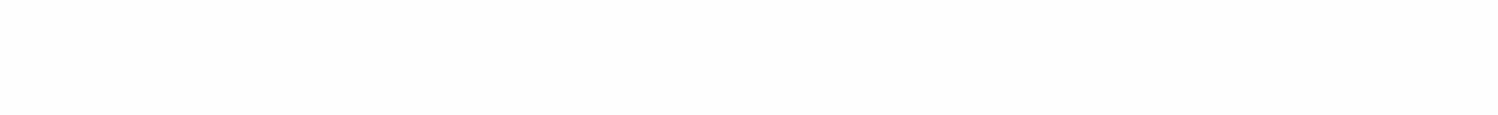 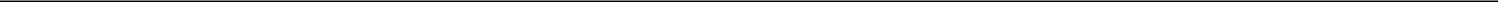 Legal Notice Regarding Forward-Looking Statements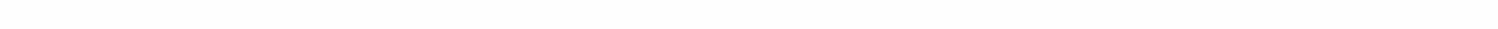 This release contains forward-looking statements. Forward-looking statements are generally identifiable by the use of words like “may,” “will,” “should,” “could,” “expect,” “anticipate,” “estimate,” “believe,” “intend,” “continue,” “confident,” “outlook,” “guidance,” “project,” “goals,” “look forward,” “poised,” “designed,” “plan,” “return,” “focused,” “prospects” or “remain” or the negative of these words or other variations on these words or comparable terminology. The reader is cautioned not to put undue reliance on these forward-looking statements, as these statements are subject to numerous factors and uncertainties outside of Tactile Medical’s control that can make such statements untrue, including, but not limited to, Tactile Medical’s plans to consummate its proposed public offering, its expectations with respect to granting the underwriter a 30-day option to purchase additional shares and its intended use of net proceeds therefrom; the impacts of the COVID-19 pandemic on Tactile Medical’s business, financial condition and results of operations, and Tactile Medical’s inability to mitigate such impacts; the adequacy of Tactile Medical’s liquidity to pursue its business objectives; Tactile Medical’s ability to obtain reimbursement from third party payers for its products; loss or retirement of key executives, including prior to identifying a successor; adverse economic conditions or intense competition; loss of a key supplier; entry of new competitors and products; adverse federal, state and local government regulation; technological obsolescence of Tactile Medical’s products; technical problems with Tactile Medical’s research and products; Tactile Medical’s ability to expand its business through strategic acquisitions; Tactile Medical’s ability to integrate acquisitions and related businesses; wage and component price inflation; the effects of current and future U.S. and foreign trade policy and tariff actions; or the inability to carry out research, development and commercialization plans. In addition, other factors that could cause actual results to differ materially are discussed in Tactile Medical’s filings with the SEC. Investors and security holders are urged to read these documents free of charge on the SEC’s website at http://www.sec.gov. Tactile Medical undertakes no obligation to publicly update or revise its forward-looking statements as a result of new information, future events or otherwise.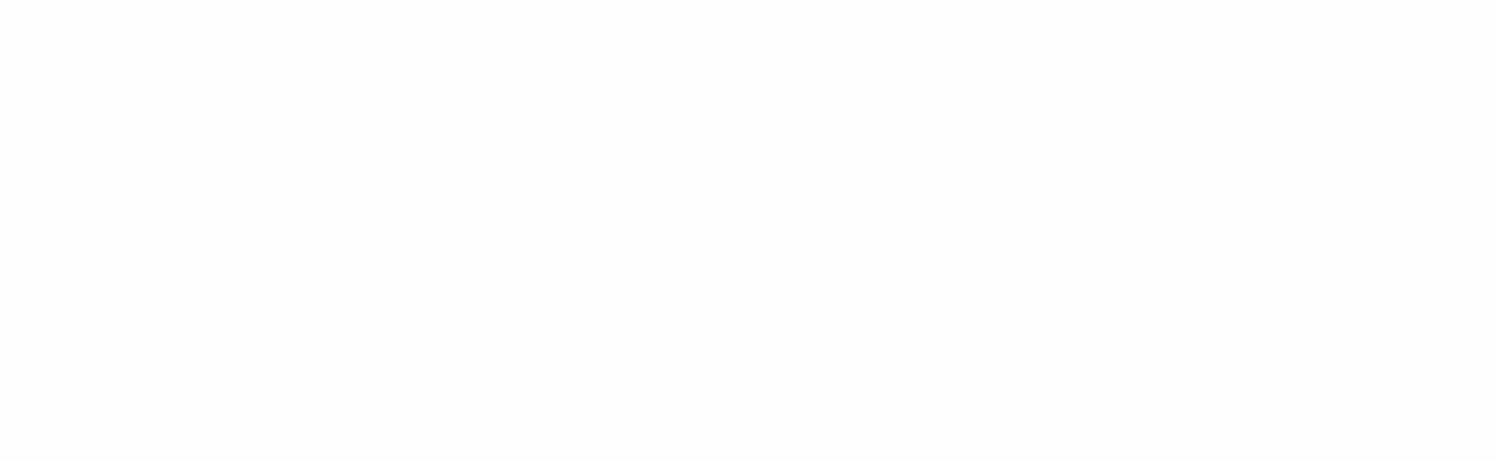 Contacts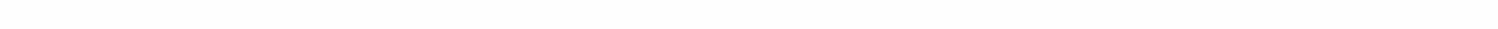 Investors:Mike Piccinino, CFAICR Westwicke443-213-0500investorrelations@tactilemedical.com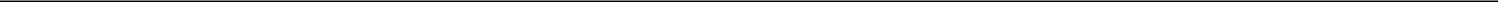 Exhibit 99.2Tactile Systems Technology, Inc. Announces Pricing of $32.5 Million Public Offering of Common Stock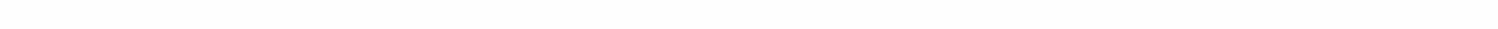 MINNEAPOLIS, Minn.—(GLOBE NEWSWIRE)— Feb. 23, 2023— Tactile Systems Technology, Inc. (“Tactile Medical”) (Nasdaq: TCMD), a medical technology company focused on developing medical devices for the treatment of patients with underserved chronic diseases at home, today announced the pricing of an underwritten public offering of 2,500,000 shares of its common stock at a price to the public of $13.00 per share. The gross proceeds to Tactile Medical from the offering, before deducting the underwriting discounts and commissions and estimated offering expenses, are expected to be $32.5 million. Additionally, Tactile Medical has granted the underwriter a 30-day option to purchase up to an additional 375,000 shares of its common stock at the public offering price, less the underwriting discounts and commissions. Tactile Medical anticipates using the net proceeds of the offering to (i) expand commercial activities, (ii) fund milestone payments, (iii) support new product development, (iv) broaden reimbursement coverage for Tactile Medical’s patient population, (v) fund potential acquisitions and (vi) provide working capital and for other general corporate purposes, which may include general debt reduction. All of the shares are being offered by Tactile Medical, and the offering is expected to close on or about February 28, 2023, subject to customary closing conditions.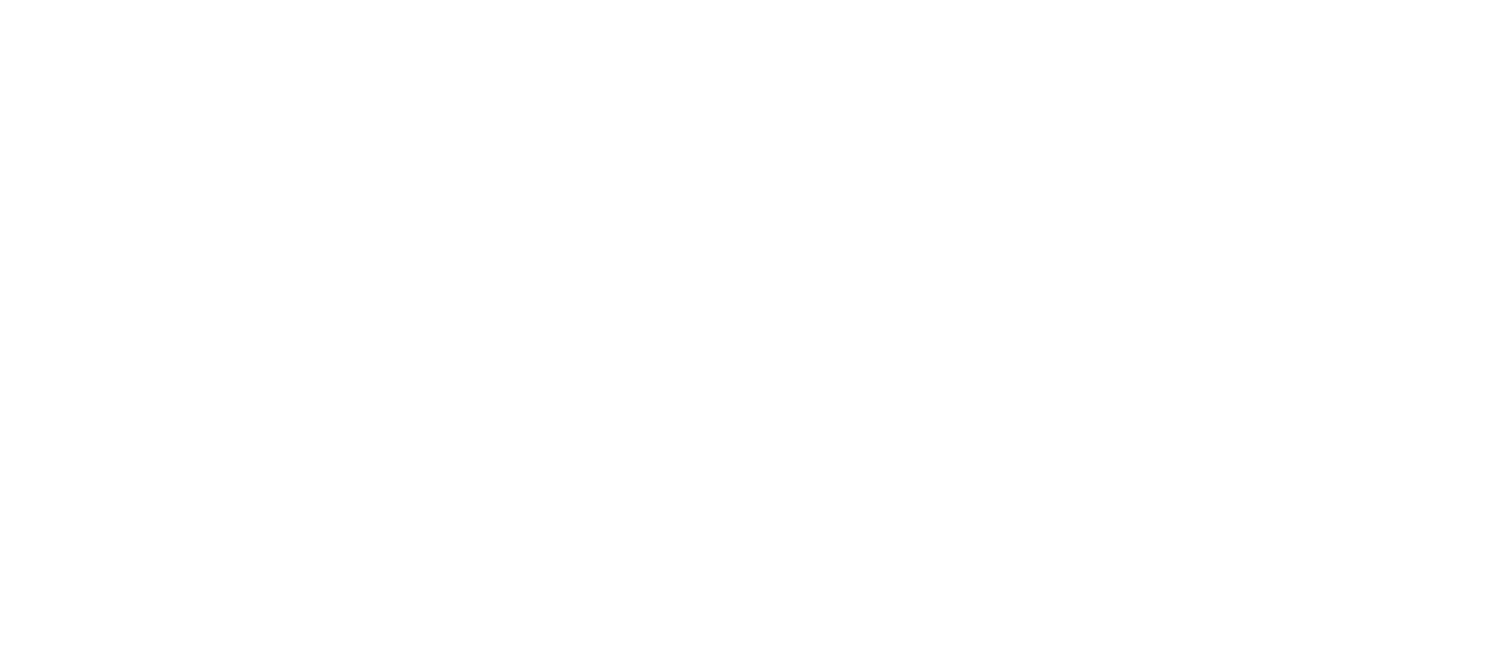 William Blair & Company, L.L.C. is acting as sole book-running manager for the offering.The shares are being offered by Tactile Medical pursuant to a shelf registration statement on Form S-3 (Registration No. 333-269287) that was initially filed with the Securities and Exchange Commission (“SEC”) on January 18, 2023 and declared effective by the SEC on January 25, 2023. The offering is being made by means of a prospectus supplement and accompanying prospectus that form part of the registration statement. A preliminary prospectus supplement and accompanying prospectus relating to, and describing the terms of, the offering has been filed with the SEC and is available on the SEC’s website at www.sec.gov. A final prospectus supplement and accompanying prospectus relating to the offering will be filed with the SEC. Copies of the prospectus supplement and the accompanying prospectus relating to this offering, when available, may be obtained by contacting: William Blair & Company, L.L.C., Attention: Prospectus Department, 150 North Riverside Plaza, Chicago, IL 60606, by telephone at (800) 621-0687, or by email at prospectus@williamblair.com.This press release does not constitute an offer to sell or the solicitation of an offer to buy, nor shall there be any sale of these securities in any state or jurisdiction in which such offer, solicitation or sale would be unlawful prior to registration or qualification under the securities laws of any such state or jurisdiction.About Tactile MedicalTactile Medical is a leader in developing and marketing at-home therapies for people suffering from underserved, chronic conditions including lymphedema, lipedema, chronic venous insufficiency and chronic pulmonary disease by helping them live better and care for themselves at home. Tactile Medical collaborates with clinicians to expand clinical evidence, raise awareness, increase access to care, reduce overall healthcare costs and improve the quality of life for tens of thousands of patients each year.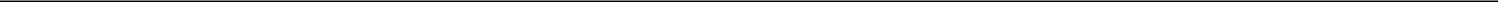 Legal Notice Regarding Forward-Looking Statements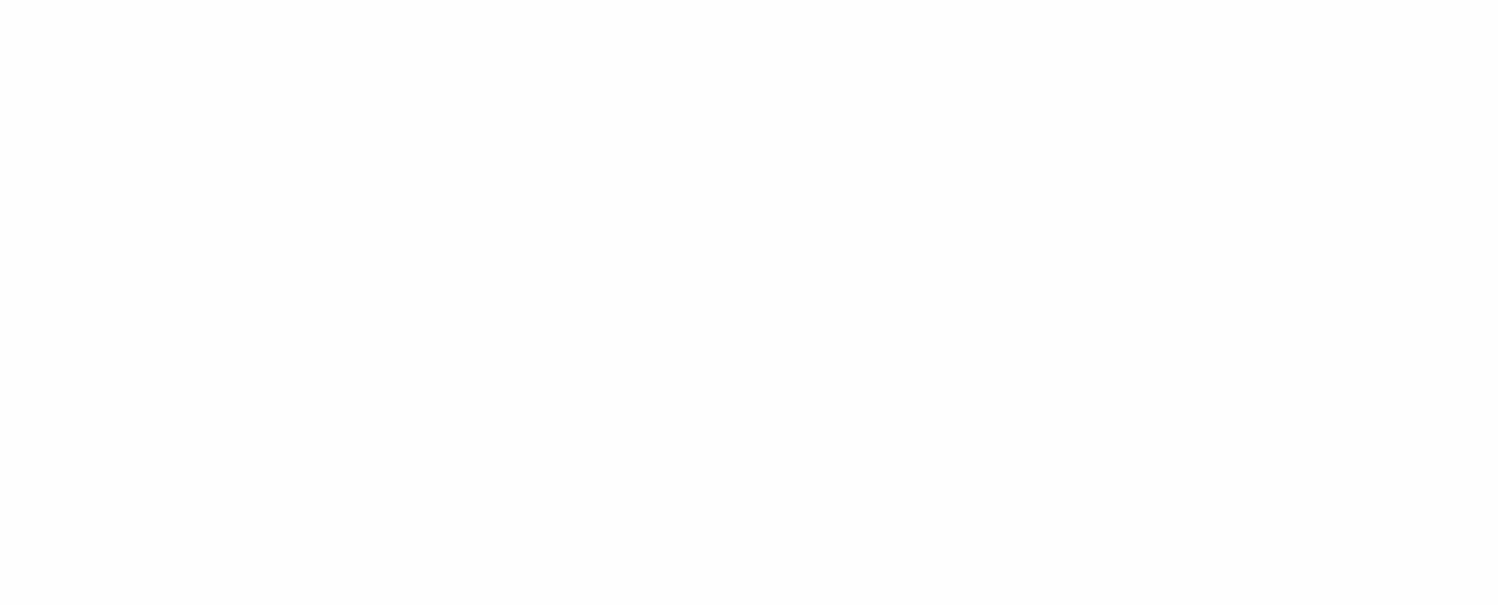 This release contains forward-looking statements. Forward-looking statements are generally identifiable by the use of words like “may,” “will,” “should,” “could,” “expect,” “anticipate,” “estimate,” “believe,” “intend,” “continue,” “confident,” “outlook,” “guidance,” “project,” “goals,” “look forward,” “poised,” “designed,” “plan,” “return,” “focused,” “prospects” or “remain” or the negative of these words or other variations on these words or comparable terminology. The reader is cautioned not to put undue reliance on these forward-looking statements, as these statements are subject to numerous factors and uncertainties outside of Tactile Medical’s control that can make such statements untrue, including, but not limited to, the closing of Tactile Medical’s public offering and the anticipated gross proceeds therefrom; the impacts of the COVID-19 pandemic on Tactile Medical’s business, financial condition and results of operations, and Tactile Medical’s inability to mitigate such impacts; the adequacy of Tactile Medical’s liquidity to pursue its business objectives; Tactile Medical’s ability to obtain reimbursement from third party payers for its products; loss or retirement of key executives, including prior to identifying a successor; adverse economic conditions or intense competition; loss of a key supplier; entry of new competitors and products; adverse federal, state and local government regulation; technological obsolescence of Tactile Medical’s products; technical problems with Tactile Medical’s research and products; Tactile Medical’s ability to expand its business through strategic acquisitions; Tactile Medical’s ability to integrate acquisitions and related businesses; wage and component price inflation; the effects of current and future U.S. and foreign trade policy and tariff actions; or the inability to carry out research, development and commercialization plans. In addition, other factors that could cause actual results to differ materially are discussed in Tactile Medical’s filings with the SEC. Investors and security holders are urged to read these documents free of charge on the SEC’s websiteat http://www.sec.gov. Tactile Medical undertakes no obligation to publicly update or revise its forward-looking statements as a result of new information, future events or otherwise.ContactsInvestors:Mike Piccinino, CFAICR Westwicke443-213-0500investorrelations@tactilemedical.com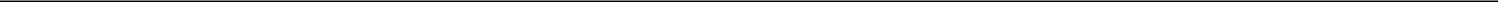 Delaware001-3779941-1801204(State or other jurisdiction of(Commission(I.R.S. Employerincorporation)File Number)Identification No.)3701 Wayzata Blvd, Suite 300, Minneapolis, MN 55416(Address of principal executive offices) (Zip Code)(612) 355-5100(Registrant’s telephone number, including area code)Item 9.01.Item 9.01.Item 9.01.Item 9.01.Item 9.01.Financial Statements and Exhibits.Financial Statements and Exhibits.Financial Statements and Exhibits.Financial Statements and Exhibits.Financial Statements and Exhibits.Financial Statements and Exhibits.(d) Exhibits(d) Exhibits(d) Exhibits(d) Exhibits(d) ExhibitsEXHIBIT INDEXEXHIBIT INDEXEXHIBIT INDEXEXHIBIT INDEXEXHIBIT INDEXExhibitExhibitExhibitExhibitExhibitNo.No.No.No.No.DescriptionDescriptionDescriptionDescriptionDescription1.11.1Underwriting Agreement, dated as of February 23, 2023, between the Company and William Blair & Company, L.L.C., as the underwriter.Underwriting Agreement, dated as of February 23, 2023, between the Company and William Blair & Company, L.L.C., as the underwriter.Underwriting Agreement, dated as of February 23, 2023, between the Company and William Blair & Company, L.L.C., as the underwriter.Underwriting Agreement, dated as of February 23, 2023, between the Company and William Blair & Company, L.L.C., as the underwriter.Underwriting Agreement, dated as of February 23, 2023, between the Company and William Blair & Company, L.L.C., as the underwriter.5.1Opinion of Faegre Drinker Biddle & Reath LLP.Opinion of Faegre Drinker Biddle & Reath LLP.Opinion of Faegre Drinker Biddle & Reath LLP.Opinion of Faegre Drinker Biddle & Reath LLP.Opinion of Faegre Drinker Biddle & Reath LLP.Opinion of Faegre Drinker Biddle & Reath LLP.23.123.123.1Consent of Faegre Drinker Biddle & Reath LLP (included in Exhibit 5.1).Consent of Faegre Drinker Biddle & Reath LLP (included in Exhibit 5.1).Consent of Faegre Drinker Biddle & Reath LLP (included in Exhibit 5.1).Consent of Faegre Drinker Biddle & Reath LLP (included in Exhibit 5.1).Consent of Faegre Drinker Biddle & Reath LLP (included in Exhibit 5.1).Consent of Faegre Drinker Biddle & Reath LLP (included in Exhibit 5.1).99.199.199.1Press Release dated February 23, 2023, announcing the commencement of the public offering.Press Release dated February 23, 2023, announcing the commencement of the public offering.Press Release dated February 23, 2023, announcing the commencement of the public offering.Press Release dated February 23, 2023, announcing the commencement of the public offering.Press Release dated February 23, 2023, announcing the commencement of the public offering.Press Release dated February 23, 2023, announcing the commencement of the public offering.99.299.299.2Press Release dated February 23, 2023, announcing the pricing of the public offering.Press Release dated February 23, 2023, announcing the pricing of the public offering.Press Release dated February 23, 2023, announcing the pricing of the public offering.104104104Cover Page Interactive Data File (embedded within the Inline XBRL document)Cover Page Interactive Data File (embedded within the Inline XBRL document)Cover Page Interactive Data File (embedded within the Inline XBRL document)Cover Page Interactive Data File (embedded within the Inline XBRL document)Cover Page Interactive Data File (embedded within the Inline XBRL document)Cover Page Interactive Data File (embedded within the Inline XBRL document)TACTILE SYSTEMS TECHNOLOGY, INC.TACTILE SYSTEMS TECHNOLOGY, INC.Date: February 28, 2023By: /s/ Brent A. MoenBy: /s/ Brent A. MoenBrent A. MoenChief Financial OfficerSchedule 1Schedule 1Number ofNumber ofUnderwriterUnderwriterSharesSharesWilliam Blair & Company, L.L.C.2,500,000TotalTotal2,500,000Price to Public:$13.00Number of Shares:2,500,000 shares (with option to purchase 375,000 option shares)